Rzeczpospolita PolskaRzeczpospolita PolskaRzeczpospolita PolskaURZĄD DO KTÓREGO KIERUJESZ ZAWIADOMIENIE:URZĄD DO KTÓREGO KIERUJESZ ZAWIADOMIENIE:URZĄD DO KTÓREGO KIERUJESZ ZAWIADOMIENIE:URZĄD DO KTÓREGO KIERUJESZ ZAWIADOMIENIE:URZĄD DO KTÓREGO KIERUJESZ ZAWIADOMIENIE:URZĄD DO KTÓREGO KIERUJESZ ZAWIADOMIENIE:URZĄD DO KTÓREGO KIERUJESZ ZAWIADOMIENIE:URZĄD DO KTÓREGO KIERUJESZ ZAWIADOMIENIE:URZĄD DO KTÓREGO KIERUJESZ ZAWIADOMIENIE:URZĄD DO KTÓREGO KIERUJESZ ZAWIADOMIENIE:URZĄD DO KTÓREGO KIERUJESZ ZAWIADOMIENIE:URZĄD DO KTÓREGO KIERUJESZ ZAWIADOMIENIE:SYMBOL-00-00 / Adnotacje urzęduSYMBOL-00-00 / Adnotacje urzęduSYMBOL-00-00 / Adnotacje urzęduSYMBOL-00-00 / Adnotacje urzęduSYMBOL-00-00 / Adnotacje urzęduSYMBOL-00-00 / Adnotacje urzęduSYMBOL-00-00 / Adnotacje urzęduSYMBOL-00-00 / Adnotacje urzęduSYMBOL-00-00 / Adnotacje urzęduSYMBOL-00-00 / Adnotacje urzęduSYMBOL-00-00 / Adnotacje urzęduSYMBOL-00-00 / Adnotacje urzęduSYMBOL-00-00 / Adnotacje urzęduSYMBOL-00-00 / Adnotacje urzęduSYMBOL-00-00 / Adnotacje urzęduSYMBOL-00-00 / Adnotacje urzęduSYMBOL-00-00 / Adnotacje urzęduSYMBOL-00-00 / Adnotacje urzęduSYMBOL-00-00 / Adnotacje urzęduSYMBOL-00-00 / Adnotacje urzęduSYMBOL-00-00 / Adnotacje urzęduSYMBOL-00-00 / Adnotacje urzęduSYMBOL-00-00 / Adnotacje urzęduSYMBOL-00-00 / Adnotacje urzęduSYMBOL-00-00 / Adnotacje urzęduSYMBOL-00-00 / Adnotacje urzęduSYMBOL-00-00 / Adnotacje urzęduSYMBOL-00-00 / Adnotacje urzęduSYMBOL-00-00 / Adnotacje urzęduSYMBOL-00-00 / Adnotacje urzęduRzeczpospolita PolskaRzeczpospolita PolskaRzeczpospolita PolskaURZĄD DO KTÓREGO KIERUJESZ ZAWIADOMIENIE:URZĄD DO KTÓREGO KIERUJESZ ZAWIADOMIENIE:URZĄD DO KTÓREGO KIERUJESZ ZAWIADOMIENIE:URZĄD DO KTÓREGO KIERUJESZ ZAWIADOMIENIE:URZĄD DO KTÓREGO KIERUJESZ ZAWIADOMIENIE:URZĄD DO KTÓREGO KIERUJESZ ZAWIADOMIENIE:URZĄD DO KTÓREGO KIERUJESZ ZAWIADOMIENIE:URZĄD DO KTÓREGO KIERUJESZ ZAWIADOMIENIE:URZĄD DO KTÓREGO KIERUJESZ ZAWIADOMIENIE:URZĄD DO KTÓREGO KIERUJESZ ZAWIADOMIENIE:URZĄD DO KTÓREGO KIERUJESZ ZAWIADOMIENIE:URZĄD DO KTÓREGO KIERUJESZ ZAWIADOMIENIE:Rzeczpospolita PolskaRzeczpospolita PolskaRzeczpospolita PolskaRzeczpospolita PolskaRzeczpospolita PolskaRzeczpospolita PolskaRzeczpospolita PolskaRzeczpospolita PolskaRzeczpospolita PolskaZawiadomienie Państwowej Inspekcji Sanitarnej o  zakończeniu budowy obiektu budowlanego i zamiarze przystąpienia do jego użytkowania Zawiadomienie Państwowej Inspekcji Sanitarnej o  zakończeniu budowy obiektu budowlanego i zamiarze przystąpienia do jego użytkowania Zawiadomienie Państwowej Inspekcji Sanitarnej o  zakończeniu budowy obiektu budowlanego i zamiarze przystąpienia do jego użytkowania Zawiadomienie Państwowej Inspekcji Sanitarnej o  zakończeniu budowy obiektu budowlanego i zamiarze przystąpienia do jego użytkowania Zawiadomienie Państwowej Inspekcji Sanitarnej o  zakończeniu budowy obiektu budowlanego i zamiarze przystąpienia do jego użytkowania Zawiadomienie Państwowej Inspekcji Sanitarnej o  zakończeniu budowy obiektu budowlanego i zamiarze przystąpienia do jego użytkowania Zawiadomienie Państwowej Inspekcji Sanitarnej o  zakończeniu budowy obiektu budowlanego i zamiarze przystąpienia do jego użytkowania Zawiadomienie Państwowej Inspekcji Sanitarnej o  zakończeniu budowy obiektu budowlanego i zamiarze przystąpienia do jego użytkowania Zawiadomienie Państwowej Inspekcji Sanitarnej o  zakończeniu budowy obiektu budowlanego i zamiarze przystąpienia do jego użytkowania Zawiadomienie Państwowej Inspekcji Sanitarnej o  zakończeniu budowy obiektu budowlanego i zamiarze przystąpienia do jego użytkowania Zawiadomienie Państwowej Inspekcji Sanitarnej o  zakończeniu budowy obiektu budowlanego i zamiarze przystąpienia do jego użytkowania Zawiadomienie Państwowej Inspekcji Sanitarnej o  zakończeniu budowy obiektu budowlanego i zamiarze przystąpienia do jego użytkowania Zawiadomienie Państwowej Inspekcji Sanitarnej o  zakończeniu budowy obiektu budowlanego i zamiarze przystąpienia do jego użytkowania Zawiadomienie Państwowej Inspekcji Sanitarnej o  zakończeniu budowy obiektu budowlanego i zamiarze przystąpienia do jego użytkowania Zawiadomienie Państwowej Inspekcji Sanitarnej o  zakończeniu budowy obiektu budowlanego i zamiarze przystąpienia do jego użytkowania Zawiadomienie Państwowej Inspekcji Sanitarnej o  zakończeniu budowy obiektu budowlanego i zamiarze przystąpienia do jego użytkowania Zawiadomienie Państwowej Inspekcji Sanitarnej o  zakończeniu budowy obiektu budowlanego i zamiarze przystąpienia do jego użytkowania Zawiadomienie Państwowej Inspekcji Sanitarnej o  zakończeniu budowy obiektu budowlanego i zamiarze przystąpienia do jego użytkowania Zawiadomienie Państwowej Inspekcji Sanitarnej o  zakończeniu budowy obiektu budowlanego i zamiarze przystąpienia do jego użytkowania Zawiadomienie Państwowej Inspekcji Sanitarnej o  zakończeniu budowy obiektu budowlanego i zamiarze przystąpienia do jego użytkowania Zawiadomienie Państwowej Inspekcji Sanitarnej o  zakończeniu budowy obiektu budowlanego i zamiarze przystąpienia do jego użytkowania Zawiadomienie Państwowej Inspekcji Sanitarnej o  zakończeniu budowy obiektu budowlanego i zamiarze przystąpienia do jego użytkowania Zawiadomienie Państwowej Inspekcji Sanitarnej o  zakończeniu budowy obiektu budowlanego i zamiarze przystąpienia do jego użytkowania Zawiadomienie Państwowej Inspekcji Sanitarnej o  zakończeniu budowy obiektu budowlanego i zamiarze przystąpienia do jego użytkowania Zawiadomienie Państwowej Inspekcji Sanitarnej o  zakończeniu budowy obiektu budowlanego i zamiarze przystąpienia do jego użytkowania Zawiadomienie Państwowej Inspekcji Sanitarnej o  zakończeniu budowy obiektu budowlanego i zamiarze przystąpienia do jego użytkowania Zawiadomienie Państwowej Inspekcji Sanitarnej o  zakończeniu budowy obiektu budowlanego i zamiarze przystąpienia do jego użytkowania Zawiadomienie Państwowej Inspekcji Sanitarnej o  zakończeniu budowy obiektu budowlanego i zamiarze przystąpienia do jego użytkowania Zawiadomienie Państwowej Inspekcji Sanitarnej o  zakończeniu budowy obiektu budowlanego i zamiarze przystąpienia do jego użytkowania Zawiadomienie Państwowej Inspekcji Sanitarnej o  zakończeniu budowy obiektu budowlanego i zamiarze przystąpienia do jego użytkowania Zawiadomienie Państwowej Inspekcji Sanitarnej o  zakończeniu budowy obiektu budowlanego i zamiarze przystąpienia do jego użytkowania Zawiadomienie Państwowej Inspekcji Sanitarnej o  zakończeniu budowy obiektu budowlanego i zamiarze przystąpienia do jego użytkowania Zawiadomienie Państwowej Inspekcji Sanitarnej o  zakończeniu budowy obiektu budowlanego i zamiarze przystąpienia do jego użytkowania Zawiadomienie Państwowej Inspekcji Sanitarnej o  zakończeniu budowy obiektu budowlanego i zamiarze przystąpienia do jego użytkowania Zawiadomienie Państwowej Inspekcji Sanitarnej o  zakończeniu budowy obiektu budowlanego i zamiarze przystąpienia do jego użytkowania Zawiadomienie Państwowej Inspekcji Sanitarnej o  zakończeniu budowy obiektu budowlanego i zamiarze przystąpienia do jego użytkowania Zawiadomienie Państwowej Inspekcji Sanitarnej o  zakończeniu budowy obiektu budowlanego i zamiarze przystąpienia do jego użytkowania Zawiadomienie Państwowej Inspekcji Sanitarnej o  zakończeniu budowy obiektu budowlanego i zamiarze przystąpienia do jego użytkowania Zawiadomienie Państwowej Inspekcji Sanitarnej o  zakończeniu budowy obiektu budowlanego i zamiarze przystąpienia do jego użytkowania Zawiadomienie Państwowej Inspekcji Sanitarnej o  zakończeniu budowy obiektu budowlanego i zamiarze przystąpienia do jego użytkowania Zawiadomienie Państwowej Inspekcji Sanitarnej o  zakończeniu budowy obiektu budowlanego i zamiarze przystąpienia do jego użytkowania Zawiadomienie Państwowej Inspekcji Sanitarnej o  zakończeniu budowy obiektu budowlanego i zamiarze przystąpienia do jego użytkowania Zawiadomienie Państwowej Inspekcji Sanitarnej o  zakończeniu budowy obiektu budowlanego i zamiarze przystąpienia do jego użytkowania Zawiadomienie Państwowej Inspekcji Sanitarnej o  zakończeniu budowy obiektu budowlanego i zamiarze przystąpienia do jego użytkowania Zawiadomienie Państwowej Inspekcji Sanitarnej o  zakończeniu budowy obiektu budowlanego i zamiarze przystąpienia do jego użytkowania Zawiadomienie Państwowej Inspekcji Sanitarnej o  zakończeniu budowy obiektu budowlanego i zamiarze przystąpienia do jego użytkowania Zawiadomienie Państwowej Inspekcji Sanitarnej o  zakończeniu budowy obiektu budowlanego i zamiarze przystąpienia do jego użytkowania Zawiadomienie Państwowej Inspekcji Sanitarnej o  zakończeniu budowy obiektu budowlanego i zamiarze przystąpienia do jego użytkowania 1. Instrukcja wypełnienia dokumentu1. Instrukcja wypełnienia dokumentu1. Instrukcja wypełnienia dokumentu1. Instrukcja wypełnienia dokumentu1. Instrukcja wypełnienia dokumentu1. Instrukcja wypełnienia dokumentu1. Instrukcja wypełnienia dokumentu1. Instrukcja wypełnienia dokumentu1. Instrukcja wypełnienia dokumentu1. Instrukcja wypełnienia dokumentu1. Instrukcja wypełnienia dokumentu1. Instrukcja wypełnienia dokumentu1. Instrukcja wypełnienia dokumentu1. Instrukcja wypełnienia dokumentu1. Instrukcja wypełnienia dokumentu1. Instrukcja wypełnienia dokumentu1. Instrukcja wypełnienia dokumentu1. Instrukcja wypełnienia dokumentu1. Instrukcja wypełnienia dokumentu1. Instrukcja wypełnienia dokumentu1. Instrukcja wypełnienia dokumentu1. Instrukcja wypełnienia dokumentu1. Instrukcja wypełnienia dokumentu1. Instrukcja wypełnienia dokumentu1. Instrukcja wypełnienia dokumentu1. Instrukcja wypełnienia dokumentu1. Instrukcja wypełnienia dokumentu1. Instrukcja wypełnienia dokumentu1. Instrukcja wypełnienia dokumentu1. Instrukcja wypełnienia dokumentu1. Instrukcja wypełnienia dokumentu1. Instrukcja wypełnienia dokumentu1. Instrukcja wypełnienia dokumentu1. Instrukcja wypełnienia dokumentu1. Instrukcja wypełnienia dokumentu1. Instrukcja wypełnienia dokumentu1. Instrukcja wypełnienia dokumentu1. Instrukcja wypełnienia dokumentu1. Instrukcja wypełnienia dokumentu1. Instrukcja wypełnienia dokumentu1. Instrukcja wypełnienia dokumentu1. Instrukcja wypełnienia dokumentu1. Instrukcja wypełnienia dokumentu1. Instrukcja wypełnienia dokumentu1. Instrukcja wypełnienia dokumentu1. Instrukcja wypełnienia dokumentu1. Instrukcja wypełnienia dokumentu1. Instrukcja wypełnienia dokumentu1.1.1.Zawiadomienie Państwowej Inspekcji Sanitarnej o zakończeniu budowy obiektu budowlanego i zamiarze przystąpienia do jego użytkowania złóż w:powiatowej stacji sanitarno-epidemiologicznej,granicznej stacji sanitarno-epidemiologicznej (dla obiektów położonych w obszarach przejść granicznych drogowych, kolejowych, lotniczych, rzecznych i morskich, portów lotniczych i morskich oraz jednostek pływających na obszarze wód terytorialnych),wojewódzkiej stacji sanitarno-epidemiologicznej (w przypadku gdy inwestor jest podmiotem, dla którego powiat jest organem założycielskim lub organem prowadzącym, dla którego powiat jest podmiotem dominującym i oraz w odniesieniu do  obiektów budowlany będących źródłem emisji radiacyjnych).Zawiadomienie Państwowej Inspekcji Sanitarnej o zakończeniu budowy obiektu budowlanego i zamiarze przystąpienia do jego użytkowania złóż w:powiatowej stacji sanitarno-epidemiologicznej,granicznej stacji sanitarno-epidemiologicznej (dla obiektów położonych w obszarach przejść granicznych drogowych, kolejowych, lotniczych, rzecznych i morskich, portów lotniczych i morskich oraz jednostek pływających na obszarze wód terytorialnych),wojewódzkiej stacji sanitarno-epidemiologicznej (w przypadku gdy inwestor jest podmiotem, dla którego powiat jest organem założycielskim lub organem prowadzącym, dla którego powiat jest podmiotem dominującym i oraz w odniesieniu do  obiektów budowlany będących źródłem emisji radiacyjnych).Zawiadomienie Państwowej Inspekcji Sanitarnej o zakończeniu budowy obiektu budowlanego i zamiarze przystąpienia do jego użytkowania złóż w:powiatowej stacji sanitarno-epidemiologicznej,granicznej stacji sanitarno-epidemiologicznej (dla obiektów położonych w obszarach przejść granicznych drogowych, kolejowych, lotniczych, rzecznych i morskich, portów lotniczych i morskich oraz jednostek pływających na obszarze wód terytorialnych),wojewódzkiej stacji sanitarno-epidemiologicznej (w przypadku gdy inwestor jest podmiotem, dla którego powiat jest organem założycielskim lub organem prowadzącym, dla którego powiat jest podmiotem dominującym i oraz w odniesieniu do  obiektów budowlany będących źródłem emisji radiacyjnych).Zawiadomienie Państwowej Inspekcji Sanitarnej o zakończeniu budowy obiektu budowlanego i zamiarze przystąpienia do jego użytkowania złóż w:powiatowej stacji sanitarno-epidemiologicznej,granicznej stacji sanitarno-epidemiologicznej (dla obiektów położonych w obszarach przejść granicznych drogowych, kolejowych, lotniczych, rzecznych i morskich, portów lotniczych i morskich oraz jednostek pływających na obszarze wód terytorialnych),wojewódzkiej stacji sanitarno-epidemiologicznej (w przypadku gdy inwestor jest podmiotem, dla którego powiat jest organem założycielskim lub organem prowadzącym, dla którego powiat jest podmiotem dominującym i oraz w odniesieniu do  obiektów budowlany będących źródłem emisji radiacyjnych).Zawiadomienie Państwowej Inspekcji Sanitarnej o zakończeniu budowy obiektu budowlanego i zamiarze przystąpienia do jego użytkowania złóż w:powiatowej stacji sanitarno-epidemiologicznej,granicznej stacji sanitarno-epidemiologicznej (dla obiektów położonych w obszarach przejść granicznych drogowych, kolejowych, lotniczych, rzecznych i morskich, portów lotniczych i morskich oraz jednostek pływających na obszarze wód terytorialnych),wojewódzkiej stacji sanitarno-epidemiologicznej (w przypadku gdy inwestor jest podmiotem, dla którego powiat jest organem założycielskim lub organem prowadzącym, dla którego powiat jest podmiotem dominującym i oraz w odniesieniu do  obiektów budowlany będących źródłem emisji radiacyjnych).Zawiadomienie Państwowej Inspekcji Sanitarnej o zakończeniu budowy obiektu budowlanego i zamiarze przystąpienia do jego użytkowania złóż w:powiatowej stacji sanitarno-epidemiologicznej,granicznej stacji sanitarno-epidemiologicznej (dla obiektów położonych w obszarach przejść granicznych drogowych, kolejowych, lotniczych, rzecznych i morskich, portów lotniczych i morskich oraz jednostek pływających na obszarze wód terytorialnych),wojewódzkiej stacji sanitarno-epidemiologicznej (w przypadku gdy inwestor jest podmiotem, dla którego powiat jest organem założycielskim lub organem prowadzącym, dla którego powiat jest podmiotem dominującym i oraz w odniesieniu do  obiektów budowlany będących źródłem emisji radiacyjnych).Zawiadomienie Państwowej Inspekcji Sanitarnej o zakończeniu budowy obiektu budowlanego i zamiarze przystąpienia do jego użytkowania złóż w:powiatowej stacji sanitarno-epidemiologicznej,granicznej stacji sanitarno-epidemiologicznej (dla obiektów położonych w obszarach przejść granicznych drogowych, kolejowych, lotniczych, rzecznych i morskich, portów lotniczych i morskich oraz jednostek pływających na obszarze wód terytorialnych),wojewódzkiej stacji sanitarno-epidemiologicznej (w przypadku gdy inwestor jest podmiotem, dla którego powiat jest organem założycielskim lub organem prowadzącym, dla którego powiat jest podmiotem dominującym i oraz w odniesieniu do  obiektów budowlany będących źródłem emisji radiacyjnych).Zawiadomienie Państwowej Inspekcji Sanitarnej o zakończeniu budowy obiektu budowlanego i zamiarze przystąpienia do jego użytkowania złóż w:powiatowej stacji sanitarno-epidemiologicznej,granicznej stacji sanitarno-epidemiologicznej (dla obiektów położonych w obszarach przejść granicznych drogowych, kolejowych, lotniczych, rzecznych i morskich, portów lotniczych i morskich oraz jednostek pływających na obszarze wód terytorialnych),wojewódzkiej stacji sanitarno-epidemiologicznej (w przypadku gdy inwestor jest podmiotem, dla którego powiat jest organem założycielskim lub organem prowadzącym, dla którego powiat jest podmiotem dominującym i oraz w odniesieniu do  obiektów budowlany będących źródłem emisji radiacyjnych).Zawiadomienie Państwowej Inspekcji Sanitarnej o zakończeniu budowy obiektu budowlanego i zamiarze przystąpienia do jego użytkowania złóż w:powiatowej stacji sanitarno-epidemiologicznej,granicznej stacji sanitarno-epidemiologicznej (dla obiektów położonych w obszarach przejść granicznych drogowych, kolejowych, lotniczych, rzecznych i morskich, portów lotniczych i morskich oraz jednostek pływających na obszarze wód terytorialnych),wojewódzkiej stacji sanitarno-epidemiologicznej (w przypadku gdy inwestor jest podmiotem, dla którego powiat jest organem założycielskim lub organem prowadzącym, dla którego powiat jest podmiotem dominującym i oraz w odniesieniu do  obiektów budowlany będących źródłem emisji radiacyjnych).Zawiadomienie Państwowej Inspekcji Sanitarnej o zakończeniu budowy obiektu budowlanego i zamiarze przystąpienia do jego użytkowania złóż w:powiatowej stacji sanitarno-epidemiologicznej,granicznej stacji sanitarno-epidemiologicznej (dla obiektów położonych w obszarach przejść granicznych drogowych, kolejowych, lotniczych, rzecznych i morskich, portów lotniczych i morskich oraz jednostek pływających na obszarze wód terytorialnych),wojewódzkiej stacji sanitarno-epidemiologicznej (w przypadku gdy inwestor jest podmiotem, dla którego powiat jest organem założycielskim lub organem prowadzącym, dla którego powiat jest podmiotem dominującym i oraz w odniesieniu do  obiektów budowlany będących źródłem emisji radiacyjnych).Zawiadomienie Państwowej Inspekcji Sanitarnej o zakończeniu budowy obiektu budowlanego i zamiarze przystąpienia do jego użytkowania złóż w:powiatowej stacji sanitarno-epidemiologicznej,granicznej stacji sanitarno-epidemiologicznej (dla obiektów położonych w obszarach przejść granicznych drogowych, kolejowych, lotniczych, rzecznych i morskich, portów lotniczych i morskich oraz jednostek pływających na obszarze wód terytorialnych),wojewódzkiej stacji sanitarno-epidemiologicznej (w przypadku gdy inwestor jest podmiotem, dla którego powiat jest organem założycielskim lub organem prowadzącym, dla którego powiat jest podmiotem dominującym i oraz w odniesieniu do  obiektów budowlany będących źródłem emisji radiacyjnych).Zawiadomienie Państwowej Inspekcji Sanitarnej o zakończeniu budowy obiektu budowlanego i zamiarze przystąpienia do jego użytkowania złóż w:powiatowej stacji sanitarno-epidemiologicznej,granicznej stacji sanitarno-epidemiologicznej (dla obiektów położonych w obszarach przejść granicznych drogowych, kolejowych, lotniczych, rzecznych i morskich, portów lotniczych i morskich oraz jednostek pływających na obszarze wód terytorialnych),wojewódzkiej stacji sanitarno-epidemiologicznej (w przypadku gdy inwestor jest podmiotem, dla którego powiat jest organem założycielskim lub organem prowadzącym, dla którego powiat jest podmiotem dominującym i oraz w odniesieniu do  obiektów budowlany będących źródłem emisji radiacyjnych).Zawiadomienie Państwowej Inspekcji Sanitarnej o zakończeniu budowy obiektu budowlanego i zamiarze przystąpienia do jego użytkowania złóż w:powiatowej stacji sanitarno-epidemiologicznej,granicznej stacji sanitarno-epidemiologicznej (dla obiektów położonych w obszarach przejść granicznych drogowych, kolejowych, lotniczych, rzecznych i morskich, portów lotniczych i morskich oraz jednostek pływających na obszarze wód terytorialnych),wojewódzkiej stacji sanitarno-epidemiologicznej (w przypadku gdy inwestor jest podmiotem, dla którego powiat jest organem założycielskim lub organem prowadzącym, dla którego powiat jest podmiotem dominującym i oraz w odniesieniu do  obiektów budowlany będących źródłem emisji radiacyjnych).Zawiadomienie Państwowej Inspekcji Sanitarnej o zakończeniu budowy obiektu budowlanego i zamiarze przystąpienia do jego użytkowania złóż w:powiatowej stacji sanitarno-epidemiologicznej,granicznej stacji sanitarno-epidemiologicznej (dla obiektów położonych w obszarach przejść granicznych drogowych, kolejowych, lotniczych, rzecznych i morskich, portów lotniczych i morskich oraz jednostek pływających na obszarze wód terytorialnych),wojewódzkiej stacji sanitarno-epidemiologicznej (w przypadku gdy inwestor jest podmiotem, dla którego powiat jest organem założycielskim lub organem prowadzącym, dla którego powiat jest podmiotem dominującym i oraz w odniesieniu do  obiektów budowlany będących źródłem emisji radiacyjnych).Zawiadomienie Państwowej Inspekcji Sanitarnej o zakończeniu budowy obiektu budowlanego i zamiarze przystąpienia do jego użytkowania złóż w:powiatowej stacji sanitarno-epidemiologicznej,granicznej stacji sanitarno-epidemiologicznej (dla obiektów położonych w obszarach przejść granicznych drogowych, kolejowych, lotniczych, rzecznych i morskich, portów lotniczych i morskich oraz jednostek pływających na obszarze wód terytorialnych),wojewódzkiej stacji sanitarno-epidemiologicznej (w przypadku gdy inwestor jest podmiotem, dla którego powiat jest organem założycielskim lub organem prowadzącym, dla którego powiat jest podmiotem dominującym i oraz w odniesieniu do  obiektów budowlany będących źródłem emisji radiacyjnych).Zawiadomienie Państwowej Inspekcji Sanitarnej o zakończeniu budowy obiektu budowlanego i zamiarze przystąpienia do jego użytkowania złóż w:powiatowej stacji sanitarno-epidemiologicznej,granicznej stacji sanitarno-epidemiologicznej (dla obiektów położonych w obszarach przejść granicznych drogowych, kolejowych, lotniczych, rzecznych i morskich, portów lotniczych i morskich oraz jednostek pływających na obszarze wód terytorialnych),wojewódzkiej stacji sanitarno-epidemiologicznej (w przypadku gdy inwestor jest podmiotem, dla którego powiat jest organem założycielskim lub organem prowadzącym, dla którego powiat jest podmiotem dominującym i oraz w odniesieniu do  obiektów budowlany będących źródłem emisji radiacyjnych).Zawiadomienie Państwowej Inspekcji Sanitarnej o zakończeniu budowy obiektu budowlanego i zamiarze przystąpienia do jego użytkowania złóż w:powiatowej stacji sanitarno-epidemiologicznej,granicznej stacji sanitarno-epidemiologicznej (dla obiektów położonych w obszarach przejść granicznych drogowych, kolejowych, lotniczych, rzecznych i morskich, portów lotniczych i morskich oraz jednostek pływających na obszarze wód terytorialnych),wojewódzkiej stacji sanitarno-epidemiologicznej (w przypadku gdy inwestor jest podmiotem, dla którego powiat jest organem założycielskim lub organem prowadzącym, dla którego powiat jest podmiotem dominującym i oraz w odniesieniu do  obiektów budowlany będących źródłem emisji radiacyjnych).Zawiadomienie Państwowej Inspekcji Sanitarnej o zakończeniu budowy obiektu budowlanego i zamiarze przystąpienia do jego użytkowania złóż w:powiatowej stacji sanitarno-epidemiologicznej,granicznej stacji sanitarno-epidemiologicznej (dla obiektów położonych w obszarach przejść granicznych drogowych, kolejowych, lotniczych, rzecznych i morskich, portów lotniczych i morskich oraz jednostek pływających na obszarze wód terytorialnych),wojewódzkiej stacji sanitarno-epidemiologicznej (w przypadku gdy inwestor jest podmiotem, dla którego powiat jest organem założycielskim lub organem prowadzącym, dla którego powiat jest podmiotem dominującym i oraz w odniesieniu do  obiektów budowlany będących źródłem emisji radiacyjnych).Zawiadomienie Państwowej Inspekcji Sanitarnej o zakończeniu budowy obiektu budowlanego i zamiarze przystąpienia do jego użytkowania złóż w:powiatowej stacji sanitarno-epidemiologicznej,granicznej stacji sanitarno-epidemiologicznej (dla obiektów położonych w obszarach przejść granicznych drogowych, kolejowych, lotniczych, rzecznych i morskich, portów lotniczych i morskich oraz jednostek pływających na obszarze wód terytorialnych),wojewódzkiej stacji sanitarno-epidemiologicznej (w przypadku gdy inwestor jest podmiotem, dla którego powiat jest organem założycielskim lub organem prowadzącym, dla którego powiat jest podmiotem dominującym i oraz w odniesieniu do  obiektów budowlany będących źródłem emisji radiacyjnych).Zawiadomienie Państwowej Inspekcji Sanitarnej o zakończeniu budowy obiektu budowlanego i zamiarze przystąpienia do jego użytkowania złóż w:powiatowej stacji sanitarno-epidemiologicznej,granicznej stacji sanitarno-epidemiologicznej (dla obiektów położonych w obszarach przejść granicznych drogowych, kolejowych, lotniczych, rzecznych i morskich, portów lotniczych i morskich oraz jednostek pływających na obszarze wód terytorialnych),wojewódzkiej stacji sanitarno-epidemiologicznej (w przypadku gdy inwestor jest podmiotem, dla którego powiat jest organem założycielskim lub organem prowadzącym, dla którego powiat jest podmiotem dominującym i oraz w odniesieniu do  obiektów budowlany będących źródłem emisji radiacyjnych).Zawiadomienie Państwowej Inspekcji Sanitarnej o zakończeniu budowy obiektu budowlanego i zamiarze przystąpienia do jego użytkowania złóż w:powiatowej stacji sanitarno-epidemiologicznej,granicznej stacji sanitarno-epidemiologicznej (dla obiektów położonych w obszarach przejść granicznych drogowych, kolejowych, lotniczych, rzecznych i morskich, portów lotniczych i morskich oraz jednostek pływających na obszarze wód terytorialnych),wojewódzkiej stacji sanitarno-epidemiologicznej (w przypadku gdy inwestor jest podmiotem, dla którego powiat jest organem założycielskim lub organem prowadzącym, dla którego powiat jest podmiotem dominującym i oraz w odniesieniu do  obiektów budowlany będących źródłem emisji radiacyjnych).Zawiadomienie Państwowej Inspekcji Sanitarnej o zakończeniu budowy obiektu budowlanego i zamiarze przystąpienia do jego użytkowania złóż w:powiatowej stacji sanitarno-epidemiologicznej,granicznej stacji sanitarno-epidemiologicznej (dla obiektów położonych w obszarach przejść granicznych drogowych, kolejowych, lotniczych, rzecznych i morskich, portów lotniczych i morskich oraz jednostek pływających na obszarze wód terytorialnych),wojewódzkiej stacji sanitarno-epidemiologicznej (w przypadku gdy inwestor jest podmiotem, dla którego powiat jest organem założycielskim lub organem prowadzącym, dla którego powiat jest podmiotem dominującym i oraz w odniesieniu do  obiektów budowlany będących źródłem emisji radiacyjnych).Zawiadomienie Państwowej Inspekcji Sanitarnej o zakończeniu budowy obiektu budowlanego i zamiarze przystąpienia do jego użytkowania złóż w:powiatowej stacji sanitarno-epidemiologicznej,granicznej stacji sanitarno-epidemiologicznej (dla obiektów położonych w obszarach przejść granicznych drogowych, kolejowych, lotniczych, rzecznych i morskich, portów lotniczych i morskich oraz jednostek pływających na obszarze wód terytorialnych),wojewódzkiej stacji sanitarno-epidemiologicznej (w przypadku gdy inwestor jest podmiotem, dla którego powiat jest organem założycielskim lub organem prowadzącym, dla którego powiat jest podmiotem dominującym i oraz w odniesieniu do  obiektów budowlany będących źródłem emisji radiacyjnych).Zawiadomienie Państwowej Inspekcji Sanitarnej o zakończeniu budowy obiektu budowlanego i zamiarze przystąpienia do jego użytkowania złóż w:powiatowej stacji sanitarno-epidemiologicznej,granicznej stacji sanitarno-epidemiologicznej (dla obiektów położonych w obszarach przejść granicznych drogowych, kolejowych, lotniczych, rzecznych i morskich, portów lotniczych i morskich oraz jednostek pływających na obszarze wód terytorialnych),wojewódzkiej stacji sanitarno-epidemiologicznej (w przypadku gdy inwestor jest podmiotem, dla którego powiat jest organem założycielskim lub organem prowadzącym, dla którego powiat jest podmiotem dominującym i oraz w odniesieniu do  obiektów budowlany będących źródłem emisji radiacyjnych).Zawiadomienie Państwowej Inspekcji Sanitarnej o zakończeniu budowy obiektu budowlanego i zamiarze przystąpienia do jego użytkowania złóż w:powiatowej stacji sanitarno-epidemiologicznej,granicznej stacji sanitarno-epidemiologicznej (dla obiektów położonych w obszarach przejść granicznych drogowych, kolejowych, lotniczych, rzecznych i morskich, portów lotniczych i morskich oraz jednostek pływających na obszarze wód terytorialnych),wojewódzkiej stacji sanitarno-epidemiologicznej (w przypadku gdy inwestor jest podmiotem, dla którego powiat jest organem założycielskim lub organem prowadzącym, dla którego powiat jest podmiotem dominującym i oraz w odniesieniu do  obiektów budowlany będących źródłem emisji radiacyjnych).Zawiadomienie Państwowej Inspekcji Sanitarnej o zakończeniu budowy obiektu budowlanego i zamiarze przystąpienia do jego użytkowania złóż w:powiatowej stacji sanitarno-epidemiologicznej,granicznej stacji sanitarno-epidemiologicznej (dla obiektów położonych w obszarach przejść granicznych drogowych, kolejowych, lotniczych, rzecznych i morskich, portów lotniczych i morskich oraz jednostek pływających na obszarze wód terytorialnych),wojewódzkiej stacji sanitarno-epidemiologicznej (w przypadku gdy inwestor jest podmiotem, dla którego powiat jest organem założycielskim lub organem prowadzącym, dla którego powiat jest podmiotem dominującym i oraz w odniesieniu do  obiektów budowlany będących źródłem emisji radiacyjnych).Zawiadomienie Państwowej Inspekcji Sanitarnej o zakończeniu budowy obiektu budowlanego i zamiarze przystąpienia do jego użytkowania złóż w:powiatowej stacji sanitarno-epidemiologicznej,granicznej stacji sanitarno-epidemiologicznej (dla obiektów położonych w obszarach przejść granicznych drogowych, kolejowych, lotniczych, rzecznych i morskich, portów lotniczych i morskich oraz jednostek pływających na obszarze wód terytorialnych),wojewódzkiej stacji sanitarno-epidemiologicznej (w przypadku gdy inwestor jest podmiotem, dla którego powiat jest organem założycielskim lub organem prowadzącym, dla którego powiat jest podmiotem dominującym i oraz w odniesieniu do  obiektów budowlany będących źródłem emisji radiacyjnych).Zawiadomienie Państwowej Inspekcji Sanitarnej o zakończeniu budowy obiektu budowlanego i zamiarze przystąpienia do jego użytkowania złóż w:powiatowej stacji sanitarno-epidemiologicznej,granicznej stacji sanitarno-epidemiologicznej (dla obiektów położonych w obszarach przejść granicznych drogowych, kolejowych, lotniczych, rzecznych i morskich, portów lotniczych i morskich oraz jednostek pływających na obszarze wód terytorialnych),wojewódzkiej stacji sanitarno-epidemiologicznej (w przypadku gdy inwestor jest podmiotem, dla którego powiat jest organem założycielskim lub organem prowadzącym, dla którego powiat jest podmiotem dominującym i oraz w odniesieniu do  obiektów budowlany będących źródłem emisji radiacyjnych).Zawiadomienie Państwowej Inspekcji Sanitarnej o zakończeniu budowy obiektu budowlanego i zamiarze przystąpienia do jego użytkowania złóż w:powiatowej stacji sanitarno-epidemiologicznej,granicznej stacji sanitarno-epidemiologicznej (dla obiektów położonych w obszarach przejść granicznych drogowych, kolejowych, lotniczych, rzecznych i morskich, portów lotniczych i morskich oraz jednostek pływających na obszarze wód terytorialnych),wojewódzkiej stacji sanitarno-epidemiologicznej (w przypadku gdy inwestor jest podmiotem, dla którego powiat jest organem założycielskim lub organem prowadzącym, dla którego powiat jest podmiotem dominującym i oraz w odniesieniu do  obiektów budowlany będących źródłem emisji radiacyjnych).Zawiadomienie Państwowej Inspekcji Sanitarnej o zakończeniu budowy obiektu budowlanego i zamiarze przystąpienia do jego użytkowania złóż w:powiatowej stacji sanitarno-epidemiologicznej,granicznej stacji sanitarno-epidemiologicznej (dla obiektów położonych w obszarach przejść granicznych drogowych, kolejowych, lotniczych, rzecznych i morskich, portów lotniczych i morskich oraz jednostek pływających na obszarze wód terytorialnych),wojewódzkiej stacji sanitarno-epidemiologicznej (w przypadku gdy inwestor jest podmiotem, dla którego powiat jest organem założycielskim lub organem prowadzącym, dla którego powiat jest podmiotem dominującym i oraz w odniesieniu do  obiektów budowlany będących źródłem emisji radiacyjnych).Zawiadomienie Państwowej Inspekcji Sanitarnej o zakończeniu budowy obiektu budowlanego i zamiarze przystąpienia do jego użytkowania złóż w:powiatowej stacji sanitarno-epidemiologicznej,granicznej stacji sanitarno-epidemiologicznej (dla obiektów położonych w obszarach przejść granicznych drogowych, kolejowych, lotniczych, rzecznych i morskich, portów lotniczych i morskich oraz jednostek pływających na obszarze wód terytorialnych),wojewódzkiej stacji sanitarno-epidemiologicznej (w przypadku gdy inwestor jest podmiotem, dla którego powiat jest organem założycielskim lub organem prowadzącym, dla którego powiat jest podmiotem dominującym i oraz w odniesieniu do  obiektów budowlany będących źródłem emisji radiacyjnych).Zawiadomienie Państwowej Inspekcji Sanitarnej o zakończeniu budowy obiektu budowlanego i zamiarze przystąpienia do jego użytkowania złóż w:powiatowej stacji sanitarno-epidemiologicznej,granicznej stacji sanitarno-epidemiologicznej (dla obiektów położonych w obszarach przejść granicznych drogowych, kolejowych, lotniczych, rzecznych i morskich, portów lotniczych i morskich oraz jednostek pływających na obszarze wód terytorialnych),wojewódzkiej stacji sanitarno-epidemiologicznej (w przypadku gdy inwestor jest podmiotem, dla którego powiat jest organem założycielskim lub organem prowadzącym, dla którego powiat jest podmiotem dominującym i oraz w odniesieniu do  obiektów budowlany będących źródłem emisji radiacyjnych).Zawiadomienie Państwowej Inspekcji Sanitarnej o zakończeniu budowy obiektu budowlanego i zamiarze przystąpienia do jego użytkowania złóż w:powiatowej stacji sanitarno-epidemiologicznej,granicznej stacji sanitarno-epidemiologicznej (dla obiektów położonych w obszarach przejść granicznych drogowych, kolejowych, lotniczych, rzecznych i morskich, portów lotniczych i morskich oraz jednostek pływających na obszarze wód terytorialnych),wojewódzkiej stacji sanitarno-epidemiologicznej (w przypadku gdy inwestor jest podmiotem, dla którego powiat jest organem założycielskim lub organem prowadzącym, dla którego powiat jest podmiotem dominującym i oraz w odniesieniu do  obiektów budowlany będących źródłem emisji radiacyjnych).Zawiadomienie Państwowej Inspekcji Sanitarnej o zakończeniu budowy obiektu budowlanego i zamiarze przystąpienia do jego użytkowania złóż w:powiatowej stacji sanitarno-epidemiologicznej,granicznej stacji sanitarno-epidemiologicznej (dla obiektów położonych w obszarach przejść granicznych drogowych, kolejowych, lotniczych, rzecznych i morskich, portów lotniczych i morskich oraz jednostek pływających na obszarze wód terytorialnych),wojewódzkiej stacji sanitarno-epidemiologicznej (w przypadku gdy inwestor jest podmiotem, dla którego powiat jest organem założycielskim lub organem prowadzącym, dla którego powiat jest podmiotem dominującym i oraz w odniesieniu do  obiektów budowlany będących źródłem emisji radiacyjnych).Zawiadomienie Państwowej Inspekcji Sanitarnej o zakończeniu budowy obiektu budowlanego i zamiarze przystąpienia do jego użytkowania złóż w:powiatowej stacji sanitarno-epidemiologicznej,granicznej stacji sanitarno-epidemiologicznej (dla obiektów położonych w obszarach przejść granicznych drogowych, kolejowych, lotniczych, rzecznych i morskich, portów lotniczych i morskich oraz jednostek pływających na obszarze wód terytorialnych),wojewódzkiej stacji sanitarno-epidemiologicznej (w przypadku gdy inwestor jest podmiotem, dla którego powiat jest organem założycielskim lub organem prowadzącym, dla którego powiat jest podmiotem dominującym i oraz w odniesieniu do  obiektów budowlany będących źródłem emisji radiacyjnych).Zawiadomienie Państwowej Inspekcji Sanitarnej o zakończeniu budowy obiektu budowlanego i zamiarze przystąpienia do jego użytkowania złóż w:powiatowej stacji sanitarno-epidemiologicznej,granicznej stacji sanitarno-epidemiologicznej (dla obiektów położonych w obszarach przejść granicznych drogowych, kolejowych, lotniczych, rzecznych i morskich, portów lotniczych i morskich oraz jednostek pływających na obszarze wód terytorialnych),wojewódzkiej stacji sanitarno-epidemiologicznej (w przypadku gdy inwestor jest podmiotem, dla którego powiat jest organem założycielskim lub organem prowadzącym, dla którego powiat jest podmiotem dominującym i oraz w odniesieniu do  obiektów budowlany będących źródłem emisji radiacyjnych).Zawiadomienie Państwowej Inspekcji Sanitarnej o zakończeniu budowy obiektu budowlanego i zamiarze przystąpienia do jego użytkowania złóż w:powiatowej stacji sanitarno-epidemiologicznej,granicznej stacji sanitarno-epidemiologicznej (dla obiektów położonych w obszarach przejść granicznych drogowych, kolejowych, lotniczych, rzecznych i morskich, portów lotniczych i morskich oraz jednostek pływających na obszarze wód terytorialnych),wojewódzkiej stacji sanitarno-epidemiologicznej (w przypadku gdy inwestor jest podmiotem, dla którego powiat jest organem założycielskim lub organem prowadzącym, dla którego powiat jest podmiotem dominującym i oraz w odniesieniu do  obiektów budowlany będących źródłem emisji radiacyjnych).Zawiadomienie Państwowej Inspekcji Sanitarnej o zakończeniu budowy obiektu budowlanego i zamiarze przystąpienia do jego użytkowania złóż w:powiatowej stacji sanitarno-epidemiologicznej,granicznej stacji sanitarno-epidemiologicznej (dla obiektów położonych w obszarach przejść granicznych drogowych, kolejowych, lotniczych, rzecznych i morskich, portów lotniczych i morskich oraz jednostek pływających na obszarze wód terytorialnych),wojewódzkiej stacji sanitarno-epidemiologicznej (w przypadku gdy inwestor jest podmiotem, dla którego powiat jest organem założycielskim lub organem prowadzącym, dla którego powiat jest podmiotem dominującym i oraz w odniesieniu do  obiektów budowlany będących źródłem emisji radiacyjnych).Zawiadomienie Państwowej Inspekcji Sanitarnej o zakończeniu budowy obiektu budowlanego i zamiarze przystąpienia do jego użytkowania złóż w:powiatowej stacji sanitarno-epidemiologicznej,granicznej stacji sanitarno-epidemiologicznej (dla obiektów położonych w obszarach przejść granicznych drogowych, kolejowych, lotniczych, rzecznych i morskich, portów lotniczych i morskich oraz jednostek pływających na obszarze wód terytorialnych),wojewódzkiej stacji sanitarno-epidemiologicznej (w przypadku gdy inwestor jest podmiotem, dla którego powiat jest organem założycielskim lub organem prowadzącym, dla którego powiat jest podmiotem dominującym i oraz w odniesieniu do  obiektów budowlany będących źródłem emisji radiacyjnych).Zawiadomienie Państwowej Inspekcji Sanitarnej o zakończeniu budowy obiektu budowlanego i zamiarze przystąpienia do jego użytkowania złóż w:powiatowej stacji sanitarno-epidemiologicznej,granicznej stacji sanitarno-epidemiologicznej (dla obiektów położonych w obszarach przejść granicznych drogowych, kolejowych, lotniczych, rzecznych i morskich, portów lotniczych i morskich oraz jednostek pływających na obszarze wód terytorialnych),wojewódzkiej stacji sanitarno-epidemiologicznej (w przypadku gdy inwestor jest podmiotem, dla którego powiat jest organem założycielskim lub organem prowadzącym, dla którego powiat jest podmiotem dominującym i oraz w odniesieniu do  obiektów budowlany będących źródłem emisji radiacyjnych).Zawiadomienie Państwowej Inspekcji Sanitarnej o zakończeniu budowy obiektu budowlanego i zamiarze przystąpienia do jego użytkowania złóż w:powiatowej stacji sanitarno-epidemiologicznej,granicznej stacji sanitarno-epidemiologicznej (dla obiektów położonych w obszarach przejść granicznych drogowych, kolejowych, lotniczych, rzecznych i morskich, portów lotniczych i morskich oraz jednostek pływających na obszarze wód terytorialnych),wojewódzkiej stacji sanitarno-epidemiologicznej (w przypadku gdy inwestor jest podmiotem, dla którego powiat jest organem założycielskim lub organem prowadzącym, dla którego powiat jest podmiotem dominującym i oraz w odniesieniu do  obiektów budowlany będących źródłem emisji radiacyjnych).Zawiadomienie Państwowej Inspekcji Sanitarnej o zakończeniu budowy obiektu budowlanego i zamiarze przystąpienia do jego użytkowania złóż w:powiatowej stacji sanitarno-epidemiologicznej,granicznej stacji sanitarno-epidemiologicznej (dla obiektów położonych w obszarach przejść granicznych drogowych, kolejowych, lotniczych, rzecznych i morskich, portów lotniczych i morskich oraz jednostek pływających na obszarze wód terytorialnych),wojewódzkiej stacji sanitarno-epidemiologicznej (w przypadku gdy inwestor jest podmiotem, dla którego powiat jest organem założycielskim lub organem prowadzącym, dla którego powiat jest podmiotem dominującym i oraz w odniesieniu do  obiektów budowlany będących źródłem emisji radiacyjnych).Zawiadomienie Państwowej Inspekcji Sanitarnej o zakończeniu budowy obiektu budowlanego i zamiarze przystąpienia do jego użytkowania złóż w:powiatowej stacji sanitarno-epidemiologicznej,granicznej stacji sanitarno-epidemiologicznej (dla obiektów położonych w obszarach przejść granicznych drogowych, kolejowych, lotniczych, rzecznych i morskich, portów lotniczych i morskich oraz jednostek pływających na obszarze wód terytorialnych),wojewódzkiej stacji sanitarno-epidemiologicznej (w przypadku gdy inwestor jest podmiotem, dla którego powiat jest organem założycielskim lub organem prowadzącym, dla którego powiat jest podmiotem dominującym i oraz w odniesieniu do  obiektów budowlany będących źródłem emisji radiacyjnych).Zawiadomienie Państwowej Inspekcji Sanitarnej o zakończeniu budowy obiektu budowlanego i zamiarze przystąpienia do jego użytkowania złóż w:powiatowej stacji sanitarno-epidemiologicznej,granicznej stacji sanitarno-epidemiologicznej (dla obiektów położonych w obszarach przejść granicznych drogowych, kolejowych, lotniczych, rzecznych i morskich, portów lotniczych i morskich oraz jednostek pływających na obszarze wód terytorialnych),wojewódzkiej stacji sanitarno-epidemiologicznej (w przypadku gdy inwestor jest podmiotem, dla którego powiat jest organem założycielskim lub organem prowadzącym, dla którego powiat jest podmiotem dominującym i oraz w odniesieniu do  obiektów budowlany będących źródłem emisji radiacyjnych).Zawiadomienie Państwowej Inspekcji Sanitarnej o zakończeniu budowy obiektu budowlanego i zamiarze przystąpienia do jego użytkowania złóż w:powiatowej stacji sanitarno-epidemiologicznej,granicznej stacji sanitarno-epidemiologicznej (dla obiektów położonych w obszarach przejść granicznych drogowych, kolejowych, lotniczych, rzecznych i morskich, portów lotniczych i morskich oraz jednostek pływających na obszarze wód terytorialnych),wojewódzkiej stacji sanitarno-epidemiologicznej (w przypadku gdy inwestor jest podmiotem, dla którego powiat jest organem założycielskim lub organem prowadzącym, dla którego powiat jest podmiotem dominującym i oraz w odniesieniu do  obiektów budowlany będących źródłem emisji radiacyjnych).2.2.2.Wypełnij WIELKIMI literami.Wypełnij WIELKIMI literami.Wypełnij WIELKIMI literami.Wypełnij WIELKIMI literami.Wypełnij WIELKIMI literami.Wypełnij WIELKIMI literami.Wypełnij WIELKIMI literami.Wypełnij WIELKIMI literami.Wypełnij WIELKIMI literami.Wypełnij WIELKIMI literami.Wypełnij WIELKIMI literami.Wypełnij WIELKIMI literami.Wypełnij WIELKIMI literami.Wypełnij WIELKIMI literami.Wypełnij WIELKIMI literami.Wypełnij WIELKIMI literami.Wypełnij WIELKIMI literami.Wypełnij WIELKIMI literami.Wypełnij WIELKIMI literami.Wypełnij WIELKIMI literami.Wypełnij WIELKIMI literami.Wypełnij WIELKIMI literami.Wypełnij WIELKIMI literami.Wypełnij WIELKIMI literami.Wypełnij WIELKIMI literami.Wypełnij WIELKIMI literami.Wypełnij WIELKIMI literami.Wypełnij WIELKIMI literami.Wypełnij WIELKIMI literami.Wypełnij WIELKIMI literami.Wypełnij WIELKIMI literami.Wypełnij WIELKIMI literami.Wypełnij WIELKIMI literami.Wypełnij WIELKIMI literami.Wypełnij WIELKIMI literami.Wypełnij WIELKIMI literami.Wypełnij WIELKIMI literami.Wypełnij WIELKIMI literami.Wypełnij WIELKIMI literami.Wypełnij WIELKIMI literami.Wypełnij WIELKIMI literami.Wypełnij WIELKIMI literami.Wypełnij WIELKIMI literami.Wypełnij WIELKIMI literami.Wypełnij WIELKIMI literami.3.3.3.Pola wyboru oznaczaj  lub .Pola wyboru oznaczaj  lub .Pola wyboru oznaczaj  lub .Pola wyboru oznaczaj  lub .Pola wyboru oznaczaj  lub .Pola wyboru oznaczaj  lub .Pola wyboru oznaczaj  lub .Pola wyboru oznaczaj  lub .Pola wyboru oznaczaj  lub .Pola wyboru oznaczaj  lub .Pola wyboru oznaczaj  lub .Pola wyboru oznaczaj  lub .Pola wyboru oznaczaj  lub .Pola wyboru oznaczaj  lub .Pola wyboru oznaczaj  lub .Pola wyboru oznaczaj  lub .Pola wyboru oznaczaj  lub .Pola wyboru oznaczaj  lub .Pola wyboru oznaczaj  lub .Pola wyboru oznaczaj  lub .Pola wyboru oznaczaj  lub .Pola wyboru oznaczaj  lub .Pola wyboru oznaczaj  lub .Pola wyboru oznaczaj  lub .Pola wyboru oznaczaj  lub .Pola wyboru oznaczaj  lub .Pola wyboru oznaczaj  lub .Pola wyboru oznaczaj  lub .Pola wyboru oznaczaj  lub .Pola wyboru oznaczaj  lub .Pola wyboru oznaczaj  lub .Pola wyboru oznaczaj  lub .Pola wyboru oznaczaj  lub .Pola wyboru oznaczaj  lub .Pola wyboru oznaczaj  lub .Pola wyboru oznaczaj  lub .Pola wyboru oznaczaj  lub .Pola wyboru oznaczaj  lub .Pola wyboru oznaczaj  lub .Pola wyboru oznaczaj  lub .Pola wyboru oznaczaj  lub .Pola wyboru oznaczaj  lub .Pola wyboru oznaczaj  lub .Pola wyboru oznaczaj  lub .Pola wyboru oznaczaj  lub .4.4.4.Wypełniaj kolorem czarnym lub niebieskim.Wypełniaj kolorem czarnym lub niebieskim.Wypełniaj kolorem czarnym lub niebieskim.Wypełniaj kolorem czarnym lub niebieskim.Wypełniaj kolorem czarnym lub niebieskim.Wypełniaj kolorem czarnym lub niebieskim.Wypełniaj kolorem czarnym lub niebieskim.Wypełniaj kolorem czarnym lub niebieskim.Wypełniaj kolorem czarnym lub niebieskim.Wypełniaj kolorem czarnym lub niebieskim.Wypełniaj kolorem czarnym lub niebieskim.Wypełniaj kolorem czarnym lub niebieskim.Wypełniaj kolorem czarnym lub niebieskim.Wypełniaj kolorem czarnym lub niebieskim.Wypełniaj kolorem czarnym lub niebieskim.Wypełniaj kolorem czarnym lub niebieskim.Wypełniaj kolorem czarnym lub niebieskim.Wypełniaj kolorem czarnym lub niebieskim.Wypełniaj kolorem czarnym lub niebieskim.Wypełniaj kolorem czarnym lub niebieskim.Wypełniaj kolorem czarnym lub niebieskim.Wypełniaj kolorem czarnym lub niebieskim.Wypełniaj kolorem czarnym lub niebieskim.Wypełniaj kolorem czarnym lub niebieskim.Wypełniaj kolorem czarnym lub niebieskim.Wypełniaj kolorem czarnym lub niebieskim.Wypełniaj kolorem czarnym lub niebieskim.Wypełniaj kolorem czarnym lub niebieskim.Wypełniaj kolorem czarnym lub niebieskim.Wypełniaj kolorem czarnym lub niebieskim.Wypełniaj kolorem czarnym lub niebieskim.Wypełniaj kolorem czarnym lub niebieskim.Wypełniaj kolorem czarnym lub niebieskim.Wypełniaj kolorem czarnym lub niebieskim.Wypełniaj kolorem czarnym lub niebieskim.Wypełniaj kolorem czarnym lub niebieskim.Wypełniaj kolorem czarnym lub niebieskim.Wypełniaj kolorem czarnym lub niebieskim.Wypełniaj kolorem czarnym lub niebieskim.Wypełniaj kolorem czarnym lub niebieskim.Wypełniaj kolorem czarnym lub niebieskim.Wypełniaj kolorem czarnym lub niebieskim.Wypełniaj kolorem czarnym lub niebieskim.Wypełniaj kolorem czarnym lub niebieskim.Wypełniaj kolorem czarnym lub niebieskim.2. Dane inwestora/inwestorów2. Dane inwestora/inwestorów2. Dane inwestora/inwestorów2. Dane inwestora/inwestorów2. Dane inwestora/inwestorów2. Dane inwestora/inwestorów2. Dane inwestora/inwestorów2. Dane inwestora/inwestorów2. Dane inwestora/inwestorów2. Dane inwestora/inwestorów2. Dane inwestora/inwestorów2. Dane inwestora/inwestorów2. Dane inwestora/inwestorów2. Dane inwestora/inwestorów2. Dane inwestora/inwestorów2. Dane inwestora/inwestorów2. Dane inwestora/inwestorów2. Dane inwestora/inwestorów2. Dane inwestora/inwestorów2. Dane inwestora/inwestorów2. Dane inwestora/inwestorów2. Dane inwestora/inwestorów2. Dane inwestora/inwestorów2. Dane inwestora/inwestorów2. Dane inwestora/inwestorów2. Dane inwestora/inwestorów2. Dane inwestora/inwestorów2. Dane inwestora/inwestorów2. Dane inwestora/inwestorów2. Dane inwestora/inwestorów2. Dane inwestora/inwestorów2. Dane inwestora/inwestorów2. Dane inwestora/inwestorów2. Dane inwestora/inwestorów2. Dane inwestora/inwestorów2. Dane inwestora/inwestorów2. Dane inwestora/inwestorów2. Dane inwestora/inwestorów2. Dane inwestora/inwestorów2. Dane inwestora/inwestorów2. Dane inwestora/inwestorów2. Dane inwestora/inwestorów2. Dane inwestora/inwestorów2. Dane inwestora/inwestorów2. Dane inwestora/inwestorów2. Dane inwestora/inwestorów2. Dane inwestora/inwestorów2. Dane inwestora/inwestorówNazwa firmy/Imię i nazwiskoNazwa firmy/Imię i nazwiskoNazwa firmy/Imię i nazwisko1. Adres siedziby lub miejsca zamieszkania1. Adres siedziby lub miejsca zamieszkania1. Adres siedziby lub miejsca zamieszkania1. Adres siedziby lub miejsca zamieszkania1. Adres siedziby lub miejsca zamieszkania1. Adres siedziby lub miejsca zamieszkania1. Adres siedziby lub miejsca zamieszkania1. Adres siedziby lub miejsca zamieszkania1. Adres siedziby lub miejsca zamieszkania1. Adres siedziby lub miejsca zamieszkania1. Adres siedziby lub miejsca zamieszkania1. Adres siedziby lub miejsca zamieszkania1. Adres siedziby lub miejsca zamieszkania1. Adres siedziby lub miejsca zamieszkania1. Adres siedziby lub miejsca zamieszkania1. Adres siedziby lub miejsca zamieszkania1. Adres siedziby lub miejsca zamieszkania1. Adres siedziby lub miejsca zamieszkania1. Adres siedziby lub miejsca zamieszkania1. Adres siedziby lub miejsca zamieszkania1. Adres siedziby lub miejsca zamieszkania1. Adres siedziby lub miejsca zamieszkania1. Adres siedziby lub miejsca zamieszkania1. Adres siedziby lub miejsca zamieszkania1. Adres siedziby lub miejsca zamieszkania1. Adres siedziby lub miejsca zamieszkania1. Adres siedziby lub miejsca zamieszkania1. Adres siedziby lub miejsca zamieszkania1. Adres siedziby lub miejsca zamieszkania1. Adres siedziby lub miejsca zamieszkania1. Adres siedziby lub miejsca zamieszkania1. Adres siedziby lub miejsca zamieszkania1. Adres siedziby lub miejsca zamieszkania1. Adres siedziby lub miejsca zamieszkania1. Adres siedziby lub miejsca zamieszkania1. Adres siedziby lub miejsca zamieszkania1. Adres siedziby lub miejsca zamieszkania1. Adres siedziby lub miejsca zamieszkania1. Adres siedziby lub miejsca zamieszkania1. Adres siedziby lub miejsca zamieszkania1. Adres siedziby lub miejsca zamieszkania1. Adres siedziby lub miejsca zamieszkania1. Adres siedziby lub miejsca zamieszkania1. Adres siedziby lub miejsca zamieszkania1. Adres siedziby lub miejsca zamieszkaniaMiejscowośćMiejscowośćMiejscowośćUlicaUlicaUlicaNr domuNr domuNr domuNr lokaluNr lokaluNr lokaluNr lokaluNr lokaluNr lokaluNr lokaluNr lokaluNr lokaluNr lokaluNr lokaluNr lokaluNr lokaluNr lokaluNr lokaluNr lokaluKod pocztowyKod pocztowyKod pocztowy-PocztaPocztaPoczta2. Dane kontaktowe inwestora (dane nieobowiązkowe)2. Dane kontaktowe inwestora (dane nieobowiązkowe)2. Dane kontaktowe inwestora (dane nieobowiązkowe)2. Dane kontaktowe inwestora (dane nieobowiązkowe)2. Dane kontaktowe inwestora (dane nieobowiązkowe)2. Dane kontaktowe inwestora (dane nieobowiązkowe)2. Dane kontaktowe inwestora (dane nieobowiązkowe)2. Dane kontaktowe inwestora (dane nieobowiązkowe)2. Dane kontaktowe inwestora (dane nieobowiązkowe)2. Dane kontaktowe inwestora (dane nieobowiązkowe)2. Dane kontaktowe inwestora (dane nieobowiązkowe)2. Dane kontaktowe inwestora (dane nieobowiązkowe)2. Dane kontaktowe inwestora (dane nieobowiązkowe)2. Dane kontaktowe inwestora (dane nieobowiązkowe)2. Dane kontaktowe inwestora (dane nieobowiązkowe)2. Dane kontaktowe inwestora (dane nieobowiązkowe)2. Dane kontaktowe inwestora (dane nieobowiązkowe)2. Dane kontaktowe inwestora (dane nieobowiązkowe)2. Dane kontaktowe inwestora (dane nieobowiązkowe)2. Dane kontaktowe inwestora (dane nieobowiązkowe)2. Dane kontaktowe inwestora (dane nieobowiązkowe)2. Dane kontaktowe inwestora (dane nieobowiązkowe)2. Dane kontaktowe inwestora (dane nieobowiązkowe)2. Dane kontaktowe inwestora (dane nieobowiązkowe)2. Dane kontaktowe inwestora (dane nieobowiązkowe)2. Dane kontaktowe inwestora (dane nieobowiązkowe)2. Dane kontaktowe inwestora (dane nieobowiązkowe)2. Dane kontaktowe inwestora (dane nieobowiązkowe)2. Dane kontaktowe inwestora (dane nieobowiązkowe)2. Dane kontaktowe inwestora (dane nieobowiązkowe)2. Dane kontaktowe inwestora (dane nieobowiązkowe)2. Dane kontaktowe inwestora (dane nieobowiązkowe)2. Dane kontaktowe inwestora (dane nieobowiązkowe)2. Dane kontaktowe inwestora (dane nieobowiązkowe)2. Dane kontaktowe inwestora (dane nieobowiązkowe)2. Dane kontaktowe inwestora (dane nieobowiązkowe)2. Dane kontaktowe inwestora (dane nieobowiązkowe)2. Dane kontaktowe inwestora (dane nieobowiązkowe)2. Dane kontaktowe inwestora (dane nieobowiązkowe)2. Dane kontaktowe inwestora (dane nieobowiązkowe)2. Dane kontaktowe inwestora (dane nieobowiązkowe)2. Dane kontaktowe inwestora (dane nieobowiązkowe)2. Dane kontaktowe inwestora (dane nieobowiązkowe)2. Dane kontaktowe inwestora (dane nieobowiązkowe)2. Dane kontaktowe inwestora (dane nieobowiązkowe)Numer telefonu Numer telefonu Numer telefonu Adres poczty elektronicznejAdres poczty elektronicznejAdres poczty elektronicznej3. Adres korespondencyjny inwestora (należy wypełnić jeśli jest inny niż wskazany powyżej)3. Adres korespondencyjny inwestora (należy wypełnić jeśli jest inny niż wskazany powyżej)3. Adres korespondencyjny inwestora (należy wypełnić jeśli jest inny niż wskazany powyżej)3. Adres korespondencyjny inwestora (należy wypełnić jeśli jest inny niż wskazany powyżej)3. Adres korespondencyjny inwestora (należy wypełnić jeśli jest inny niż wskazany powyżej)3. Adres korespondencyjny inwestora (należy wypełnić jeśli jest inny niż wskazany powyżej)3. Adres korespondencyjny inwestora (należy wypełnić jeśli jest inny niż wskazany powyżej)3. Adres korespondencyjny inwestora (należy wypełnić jeśli jest inny niż wskazany powyżej)3. Adres korespondencyjny inwestora (należy wypełnić jeśli jest inny niż wskazany powyżej)3. Adres korespondencyjny inwestora (należy wypełnić jeśli jest inny niż wskazany powyżej)3. Adres korespondencyjny inwestora (należy wypełnić jeśli jest inny niż wskazany powyżej)3. Adres korespondencyjny inwestora (należy wypełnić jeśli jest inny niż wskazany powyżej)3. Adres korespondencyjny inwestora (należy wypełnić jeśli jest inny niż wskazany powyżej)3. Adres korespondencyjny inwestora (należy wypełnić jeśli jest inny niż wskazany powyżej)3. Adres korespondencyjny inwestora (należy wypełnić jeśli jest inny niż wskazany powyżej)3. Adres korespondencyjny inwestora (należy wypełnić jeśli jest inny niż wskazany powyżej)3. Adres korespondencyjny inwestora (należy wypełnić jeśli jest inny niż wskazany powyżej)3. Adres korespondencyjny inwestora (należy wypełnić jeśli jest inny niż wskazany powyżej)3. Adres korespondencyjny inwestora (należy wypełnić jeśli jest inny niż wskazany powyżej)3. Adres korespondencyjny inwestora (należy wypełnić jeśli jest inny niż wskazany powyżej)3. Adres korespondencyjny inwestora (należy wypełnić jeśli jest inny niż wskazany powyżej)3. Adres korespondencyjny inwestora (należy wypełnić jeśli jest inny niż wskazany powyżej)3. Adres korespondencyjny inwestora (należy wypełnić jeśli jest inny niż wskazany powyżej)3. Adres korespondencyjny inwestora (należy wypełnić jeśli jest inny niż wskazany powyżej)3. Adres korespondencyjny inwestora (należy wypełnić jeśli jest inny niż wskazany powyżej)3. Adres korespondencyjny inwestora (należy wypełnić jeśli jest inny niż wskazany powyżej)3. Adres korespondencyjny inwestora (należy wypełnić jeśli jest inny niż wskazany powyżej)3. Adres korespondencyjny inwestora (należy wypełnić jeśli jest inny niż wskazany powyżej)3. Adres korespondencyjny inwestora (należy wypełnić jeśli jest inny niż wskazany powyżej)3. Adres korespondencyjny inwestora (należy wypełnić jeśli jest inny niż wskazany powyżej)3. Adres korespondencyjny inwestora (należy wypełnić jeśli jest inny niż wskazany powyżej)3. Adres korespondencyjny inwestora (należy wypełnić jeśli jest inny niż wskazany powyżej)3. Adres korespondencyjny inwestora (należy wypełnić jeśli jest inny niż wskazany powyżej)3. Adres korespondencyjny inwestora (należy wypełnić jeśli jest inny niż wskazany powyżej)3. Adres korespondencyjny inwestora (należy wypełnić jeśli jest inny niż wskazany powyżej)3. Adres korespondencyjny inwestora (należy wypełnić jeśli jest inny niż wskazany powyżej)3. Adres korespondencyjny inwestora (należy wypełnić jeśli jest inny niż wskazany powyżej)3. Adres korespondencyjny inwestora (należy wypełnić jeśli jest inny niż wskazany powyżej)3. Adres korespondencyjny inwestora (należy wypełnić jeśli jest inny niż wskazany powyżej)3. Adres korespondencyjny inwestora (należy wypełnić jeśli jest inny niż wskazany powyżej)3. Adres korespondencyjny inwestora (należy wypełnić jeśli jest inny niż wskazany powyżej)3. Adres korespondencyjny inwestora (należy wypełnić jeśli jest inny niż wskazany powyżej)3. Adres korespondencyjny inwestora (należy wypełnić jeśli jest inny niż wskazany powyżej)3. Adres korespondencyjny inwestora (należy wypełnić jeśli jest inny niż wskazany powyżej)3. Adres korespondencyjny inwestora (należy wypełnić jeśli jest inny niż wskazany powyżej)MiejscowośćMiejscowośćMiejscowośćUlicaUlicaUlicaNr domuNr domuNr domuNr lokaluNr lokaluNr lokaluNr lokaluNr lokaluNr lokaluNr lokaluNr lokaluNr lokaluNr lokaluNr lokaluNr lokaluNr lokaluNr lokaluNr lokaluNr lokaluKod pocztowyKod pocztowyKod pocztowyPocztaPocztaPoczta3. Dane pełnomocnika (jeśli został ustanowiony)3. Dane pełnomocnika (jeśli został ustanowiony)3. Dane pełnomocnika (jeśli został ustanowiony)3. Dane pełnomocnika (jeśli został ustanowiony)3. Dane pełnomocnika (jeśli został ustanowiony)3. Dane pełnomocnika (jeśli został ustanowiony)3. Dane pełnomocnika (jeśli został ustanowiony)3. Dane pełnomocnika (jeśli został ustanowiony)3. Dane pełnomocnika (jeśli został ustanowiony)3. Dane pełnomocnika (jeśli został ustanowiony)3. Dane pełnomocnika (jeśli został ustanowiony)3. Dane pełnomocnika (jeśli został ustanowiony)3. Dane pełnomocnika (jeśli został ustanowiony)3. Dane pełnomocnika (jeśli został ustanowiony)3. Dane pełnomocnika (jeśli został ustanowiony)3. Dane pełnomocnika (jeśli został ustanowiony)3. Dane pełnomocnika (jeśli został ustanowiony)3. Dane pełnomocnika (jeśli został ustanowiony)3. Dane pełnomocnika (jeśli został ustanowiony)3. Dane pełnomocnika (jeśli został ustanowiony)3. Dane pełnomocnika (jeśli został ustanowiony)3. Dane pełnomocnika (jeśli został ustanowiony)3. Dane pełnomocnika (jeśli został ustanowiony)3. Dane pełnomocnika (jeśli został ustanowiony)3. Dane pełnomocnika (jeśli został ustanowiony)3. Dane pełnomocnika (jeśli został ustanowiony)3. Dane pełnomocnika (jeśli został ustanowiony)3. Dane pełnomocnika (jeśli został ustanowiony)3. Dane pełnomocnika (jeśli został ustanowiony)3. Dane pełnomocnika (jeśli został ustanowiony)3. Dane pełnomocnika (jeśli został ustanowiony)3. Dane pełnomocnika (jeśli został ustanowiony)3. Dane pełnomocnika (jeśli został ustanowiony)3. Dane pełnomocnika (jeśli został ustanowiony)3. Dane pełnomocnika (jeśli został ustanowiony)3. Dane pełnomocnika (jeśli został ustanowiony)3. Dane pełnomocnika (jeśli został ustanowiony)3. Dane pełnomocnika (jeśli został ustanowiony)3. Dane pełnomocnika (jeśli został ustanowiony)3. Dane pełnomocnika (jeśli został ustanowiony)3. Dane pełnomocnika (jeśli został ustanowiony)3. Dane pełnomocnika (jeśli został ustanowiony)3. Dane pełnomocnika (jeśli został ustanowiony)3. Dane pełnomocnika (jeśli został ustanowiony)3. Dane pełnomocnika (jeśli został ustanowiony)3. Dane pełnomocnika (jeśli został ustanowiony)3. Dane pełnomocnika (jeśli został ustanowiony)3. Dane pełnomocnika (jeśli został ustanowiony)ImięImięImięNazwiskoNazwiskoNazwiskoMiejscowośćMiejscowośćMiejscowośćUlicaUlicaUlicaNr domuNr domuNr domuNr lokaluNr lokaluNr lokaluNr lokaluNr lokaluNr lokaluNr lokaluNr lokaluNr lokaluNr lokaluNr lokaluNr lokaluNr lokaluNr lokaluNr lokaluNr lokaluNr lokaluNr lokaluKod pocztowyKod pocztowyKod pocztowy-PocztaPocztaPocztaNumer telefonu (nieobowiązkowy)Numer telefonu (nieobowiązkowy)Numer telefonu (nieobowiązkowy)Adres poczty elektronicznej (nieobowiązkowy)Adres poczty elektronicznej (nieobowiązkowy)Adres poczty elektronicznej (nieobowiązkowy)4. Treść zawiadomienia4. Treść zawiadomienia4. Treść zawiadomienia4. Treść zawiadomienia4. Treść zawiadomienia4. Treść zawiadomienia4. Treść zawiadomienia4. Treść zawiadomienia4. Treść zawiadomienia4. Treść zawiadomienia4. Treść zawiadomienia4. Treść zawiadomienia4. Treść zawiadomienia4. Treść zawiadomienia4. Treść zawiadomienia4. Treść zawiadomienia4. Treść zawiadomienia4. Treść zawiadomienia4. Treść zawiadomienia4. Treść zawiadomienia4. Treść zawiadomienia4. Treść zawiadomienia4. Treść zawiadomienia4. Treść zawiadomienia4. Treść zawiadomienia4. Treść zawiadomienia4. Treść zawiadomienia4. Treść zawiadomienia4. Treść zawiadomienia4. Treść zawiadomienia4. Treść zawiadomienia4. Treść zawiadomienia4. Treść zawiadomienia4. Treść zawiadomienia4. Treść zawiadomienia4. Treść zawiadomienia4. Treść zawiadomienia4. Treść zawiadomienia4. Treść zawiadomienia4. Treść zawiadomienia4. Treść zawiadomienia4. Treść zawiadomienia4. Treść zawiadomienia4. Treść zawiadomienia4. Treść zawiadomienia4. Treść zawiadomienia4. Treść zawiadomienia4. Treść zawiadomienia1. Rodzaj obiektu budowlanego, którego dotyczy zawiadomienie 1. Rodzaj obiektu budowlanego, którego dotyczy zawiadomienie 1. Rodzaj obiektu budowlanego, którego dotyczy zawiadomienie 1. Rodzaj obiektu budowlanego, którego dotyczy zawiadomienie 1. Rodzaj obiektu budowlanego, którego dotyczy zawiadomienie 1. Rodzaj obiektu budowlanego, którego dotyczy zawiadomienie 1. Rodzaj obiektu budowlanego, którego dotyczy zawiadomienie 1. Rodzaj obiektu budowlanego, którego dotyczy zawiadomienie 1. Rodzaj obiektu budowlanego, którego dotyczy zawiadomienie 1. Rodzaj obiektu budowlanego, którego dotyczy zawiadomienie 1. Rodzaj obiektu budowlanego, którego dotyczy zawiadomienie 1. Rodzaj obiektu budowlanego, którego dotyczy zawiadomienie 1. Rodzaj obiektu budowlanego, którego dotyczy zawiadomienie 1. Rodzaj obiektu budowlanego, którego dotyczy zawiadomienie 1. Rodzaj obiektu budowlanego, którego dotyczy zawiadomienie 1. Rodzaj obiektu budowlanego, którego dotyczy zawiadomienie 1. Rodzaj obiektu budowlanego, którego dotyczy zawiadomienie 1. Rodzaj obiektu budowlanego, którego dotyczy zawiadomienie 1. Rodzaj obiektu budowlanego, którego dotyczy zawiadomienie 1. Rodzaj obiektu budowlanego, którego dotyczy zawiadomienie 1. Rodzaj obiektu budowlanego, którego dotyczy zawiadomienie 1. Rodzaj obiektu budowlanego, którego dotyczy zawiadomienie 1. Rodzaj obiektu budowlanego, którego dotyczy zawiadomienie 1. Rodzaj obiektu budowlanego, którego dotyczy zawiadomienie 1. Rodzaj obiektu budowlanego, którego dotyczy zawiadomienie 1. Rodzaj obiektu budowlanego, którego dotyczy zawiadomienie 1. Rodzaj obiektu budowlanego, którego dotyczy zawiadomienie 1. Rodzaj obiektu budowlanego, którego dotyczy zawiadomienie 1. Rodzaj obiektu budowlanego, którego dotyczy zawiadomienie 1. Rodzaj obiektu budowlanego, którego dotyczy zawiadomienie 1. Rodzaj obiektu budowlanego, którego dotyczy zawiadomienie 1. Rodzaj obiektu budowlanego, którego dotyczy zawiadomienie 1. Rodzaj obiektu budowlanego, którego dotyczy zawiadomienie 1. Rodzaj obiektu budowlanego, którego dotyczy zawiadomienie 1. Rodzaj obiektu budowlanego, którego dotyczy zawiadomienie 1. Rodzaj obiektu budowlanego, którego dotyczy zawiadomienie 1. Rodzaj obiektu budowlanego, którego dotyczy zawiadomienie 1. Rodzaj obiektu budowlanego, którego dotyczy zawiadomienie 1. Rodzaj obiektu budowlanego, którego dotyczy zawiadomienie 1. Rodzaj obiektu budowlanego, którego dotyczy zawiadomienie 1. Rodzaj obiektu budowlanego, którego dotyczy zawiadomienie 1. Rodzaj obiektu budowlanego, którego dotyczy zawiadomienie 1. Rodzaj obiektu budowlanego, którego dotyczy zawiadomienie 1. Rodzaj obiektu budowlanego, którego dotyczy zawiadomienie 1. Rodzaj obiektu budowlanego, którego dotyczy zawiadomienie 2. Adres obiektu budowlanego, którego dotyczy zawiadomienie 2. Adres obiektu budowlanego, którego dotyczy zawiadomienie 2. Adres obiektu budowlanego, którego dotyczy zawiadomienie 2. Adres obiektu budowlanego, którego dotyczy zawiadomienie 2. Adres obiektu budowlanego, którego dotyczy zawiadomienie 2. Adres obiektu budowlanego, którego dotyczy zawiadomienie 2. Adres obiektu budowlanego, którego dotyczy zawiadomienie 2. Adres obiektu budowlanego, którego dotyczy zawiadomienie 2. Adres obiektu budowlanego, którego dotyczy zawiadomienie 2. Adres obiektu budowlanego, którego dotyczy zawiadomienie 2. Adres obiektu budowlanego, którego dotyczy zawiadomienie 2. Adres obiektu budowlanego, którego dotyczy zawiadomienie 2. Adres obiektu budowlanego, którego dotyczy zawiadomienie 2. Adres obiektu budowlanego, którego dotyczy zawiadomienie 2. Adres obiektu budowlanego, którego dotyczy zawiadomienie 2. Adres obiektu budowlanego, którego dotyczy zawiadomienie 2. Adres obiektu budowlanego, którego dotyczy zawiadomienie 2. Adres obiektu budowlanego, którego dotyczy zawiadomienie 2. Adres obiektu budowlanego, którego dotyczy zawiadomienie 2. Adres obiektu budowlanego, którego dotyczy zawiadomienie 2. Adres obiektu budowlanego, którego dotyczy zawiadomienie 2. Adres obiektu budowlanego, którego dotyczy zawiadomienie 2. Adres obiektu budowlanego, którego dotyczy zawiadomienie 2. Adres obiektu budowlanego, którego dotyczy zawiadomienie 2. Adres obiektu budowlanego, którego dotyczy zawiadomienie 2. Adres obiektu budowlanego, którego dotyczy zawiadomienie 2. Adres obiektu budowlanego, którego dotyczy zawiadomienie 2. Adres obiektu budowlanego, którego dotyczy zawiadomienie 2. Adres obiektu budowlanego, którego dotyczy zawiadomienie 2. Adres obiektu budowlanego, którego dotyczy zawiadomienie 2. Adres obiektu budowlanego, którego dotyczy zawiadomienie 2. Adres obiektu budowlanego, którego dotyczy zawiadomienie 2. Adres obiektu budowlanego, którego dotyczy zawiadomienie 2. Adres obiektu budowlanego, którego dotyczy zawiadomienie 2. Adres obiektu budowlanego, którego dotyczy zawiadomienie 2. Adres obiektu budowlanego, którego dotyczy zawiadomienie 2. Adres obiektu budowlanego, którego dotyczy zawiadomienie 2. Adres obiektu budowlanego, którego dotyczy zawiadomienie 2. Adres obiektu budowlanego, którego dotyczy zawiadomienie 2. Adres obiektu budowlanego, którego dotyczy zawiadomienie 2. Adres obiektu budowlanego, którego dotyczy zawiadomienie 2. Adres obiektu budowlanego, którego dotyczy zawiadomienie 2. Adres obiektu budowlanego, którego dotyczy zawiadomienie 2. Adres obiektu budowlanego, którego dotyczy zawiadomienie 2. Adres obiektu budowlanego, którego dotyczy zawiadomienie GminaGminaGminaMiejscowość Miejscowość Miejscowość UlicaUlicaUlicaNr domu (gdy został nadany)Nr domu (gdy został nadany)Nr domu (gdy został nadany)Nr lokalu (gdy został nadany)Nr lokalu (gdy został nadany)Nr lokalu (gdy został nadany)Nr lokalu (gdy został nadany)Nr lokalu (gdy został nadany)Nr lokalu (gdy został nadany)Nr lokalu (gdy został nadany)Nr lokalu (gdy został nadany)Nr lokalu (gdy został nadany)Nr lokalu (gdy został nadany)Nr lokalu (gdy został nadany)Nr lokalu (gdy został nadany)Nr lokalu (gdy został nadany)Nr lokalu (gdy został nadany)Nr lokalu (gdy został nadany)Nr lokalu (gdy został nadany)Nr lokalu (gdy został nadany)3. Dane ewidencyjne obiektu budowlanego, którego dotyczy zawiadomienie 3. Dane ewidencyjne obiektu budowlanego, którego dotyczy zawiadomienie 3. Dane ewidencyjne obiektu budowlanego, którego dotyczy zawiadomienie 3. Dane ewidencyjne obiektu budowlanego, którego dotyczy zawiadomienie 3. Dane ewidencyjne obiektu budowlanego, którego dotyczy zawiadomienie 3. Dane ewidencyjne obiektu budowlanego, którego dotyczy zawiadomienie 3. Dane ewidencyjne obiektu budowlanego, którego dotyczy zawiadomienie 3. Dane ewidencyjne obiektu budowlanego, którego dotyczy zawiadomienie 3. Dane ewidencyjne obiektu budowlanego, którego dotyczy zawiadomienie 3. Dane ewidencyjne obiektu budowlanego, którego dotyczy zawiadomienie 3. Dane ewidencyjne obiektu budowlanego, którego dotyczy zawiadomienie 3. Dane ewidencyjne obiektu budowlanego, którego dotyczy zawiadomienie 3. Dane ewidencyjne obiektu budowlanego, którego dotyczy zawiadomienie 3. Dane ewidencyjne obiektu budowlanego, którego dotyczy zawiadomienie 3. Dane ewidencyjne obiektu budowlanego, którego dotyczy zawiadomienie 3. Dane ewidencyjne obiektu budowlanego, którego dotyczy zawiadomienie 3. Dane ewidencyjne obiektu budowlanego, którego dotyczy zawiadomienie 3. Dane ewidencyjne obiektu budowlanego, którego dotyczy zawiadomienie 3. Dane ewidencyjne obiektu budowlanego, którego dotyczy zawiadomienie 3. Dane ewidencyjne obiektu budowlanego, którego dotyczy zawiadomienie 3. Dane ewidencyjne obiektu budowlanego, którego dotyczy zawiadomienie 3. Dane ewidencyjne obiektu budowlanego, którego dotyczy zawiadomienie 3. Dane ewidencyjne obiektu budowlanego, którego dotyczy zawiadomienie 3. Dane ewidencyjne obiektu budowlanego, którego dotyczy zawiadomienie 3. Dane ewidencyjne obiektu budowlanego, którego dotyczy zawiadomienie 3. Dane ewidencyjne obiektu budowlanego, którego dotyczy zawiadomienie 3. Dane ewidencyjne obiektu budowlanego, którego dotyczy zawiadomienie 3. Dane ewidencyjne obiektu budowlanego, którego dotyczy zawiadomienie 3. Dane ewidencyjne obiektu budowlanego, którego dotyczy zawiadomienie 3. Dane ewidencyjne obiektu budowlanego, którego dotyczy zawiadomienie 3. Dane ewidencyjne obiektu budowlanego, którego dotyczy zawiadomienie 3. Dane ewidencyjne obiektu budowlanego, którego dotyczy zawiadomienie 3. Dane ewidencyjne obiektu budowlanego, którego dotyczy zawiadomienie 3. Dane ewidencyjne obiektu budowlanego, którego dotyczy zawiadomienie 3. Dane ewidencyjne obiektu budowlanego, którego dotyczy zawiadomienie 3. Dane ewidencyjne obiektu budowlanego, którego dotyczy zawiadomienie 3. Dane ewidencyjne obiektu budowlanego, którego dotyczy zawiadomienie 3. Dane ewidencyjne obiektu budowlanego, którego dotyczy zawiadomienie 3. Dane ewidencyjne obiektu budowlanego, którego dotyczy zawiadomienie 3. Dane ewidencyjne obiektu budowlanego, którego dotyczy zawiadomienie 3. Dane ewidencyjne obiektu budowlanego, którego dotyczy zawiadomienie 3. Dane ewidencyjne obiektu budowlanego, którego dotyczy zawiadomienie 3. Dane ewidencyjne obiektu budowlanego, którego dotyczy zawiadomienie 3. Dane ewidencyjne obiektu budowlanego, którego dotyczy zawiadomienie 3. Dane ewidencyjne obiektu budowlanego, którego dotyczy zawiadomienie ObrębObrębObrębArkuszArkuszArkuszArkuszArkuszArkuszArkuszArkuszArkuszArkuszArkuszArkuszArkuszArkuszArkuszArkuszArkuszArkuszArkuszNumer działki/działekNumer działki/działekNumer działki/działek4. Podstawa wybudowania obiektu budowlanego (zaznacz właściwe)4. Podstawa wybudowania obiektu budowlanego (zaznacz właściwe)4. Podstawa wybudowania obiektu budowlanego (zaznacz właściwe)4. Podstawa wybudowania obiektu budowlanego (zaznacz właściwe)4. Podstawa wybudowania obiektu budowlanego (zaznacz właściwe)4. Podstawa wybudowania obiektu budowlanego (zaznacz właściwe)4. Podstawa wybudowania obiektu budowlanego (zaznacz właściwe)4. Podstawa wybudowania obiektu budowlanego (zaznacz właściwe)4. Podstawa wybudowania obiektu budowlanego (zaznacz właściwe)4. Podstawa wybudowania obiektu budowlanego (zaznacz właściwe)4. Podstawa wybudowania obiektu budowlanego (zaznacz właściwe)4. Podstawa wybudowania obiektu budowlanego (zaznacz właściwe)4. Podstawa wybudowania obiektu budowlanego (zaznacz właściwe)4. Podstawa wybudowania obiektu budowlanego (zaznacz właściwe)4. Podstawa wybudowania obiektu budowlanego (zaznacz właściwe)4. Podstawa wybudowania obiektu budowlanego (zaznacz właściwe)4. Podstawa wybudowania obiektu budowlanego (zaznacz właściwe)4. Podstawa wybudowania obiektu budowlanego (zaznacz właściwe)4. Podstawa wybudowania obiektu budowlanego (zaznacz właściwe)4. Podstawa wybudowania obiektu budowlanego (zaznacz właściwe)4. Podstawa wybudowania obiektu budowlanego (zaznacz właściwe)4. Podstawa wybudowania obiektu budowlanego (zaznacz właściwe)4. Podstawa wybudowania obiektu budowlanego (zaznacz właściwe)4. Podstawa wybudowania obiektu budowlanego (zaznacz właściwe)4. Podstawa wybudowania obiektu budowlanego (zaznacz właściwe)4. Podstawa wybudowania obiektu budowlanego (zaznacz właściwe)4. Podstawa wybudowania obiektu budowlanego (zaznacz właściwe)4. Podstawa wybudowania obiektu budowlanego (zaznacz właściwe)4. Podstawa wybudowania obiektu budowlanego (zaznacz właściwe)4. Podstawa wybudowania obiektu budowlanego (zaznacz właściwe)4. Podstawa wybudowania obiektu budowlanego (zaznacz właściwe)4. Podstawa wybudowania obiektu budowlanego (zaznacz właściwe)4. Podstawa wybudowania obiektu budowlanego (zaznacz właściwe)4. Podstawa wybudowania obiektu budowlanego (zaznacz właściwe)4. Podstawa wybudowania obiektu budowlanego (zaznacz właściwe)4. Podstawa wybudowania obiektu budowlanego (zaznacz właściwe)4. Podstawa wybudowania obiektu budowlanego (zaznacz właściwe)4. Podstawa wybudowania obiektu budowlanego (zaznacz właściwe)4. Podstawa wybudowania obiektu budowlanego (zaznacz właściwe)4. Podstawa wybudowania obiektu budowlanego (zaznacz właściwe)4. Podstawa wybudowania obiektu budowlanego (zaznacz właściwe)4. Podstawa wybudowania obiektu budowlanego (zaznacz właściwe)4. Podstawa wybudowania obiektu budowlanego (zaznacz właściwe)4. Podstawa wybudowania obiektu budowlanego (zaznacz właściwe)4. Podstawa wybudowania obiektu budowlanego (zaznacz właściwe)decyzja o pozwoleniu na budowędecyzja o pozwoleniu na budowędecyzja o pozwoleniu na budowędecyzja o pozwoleniu na budowędecyzja o pozwoleniu na budowędecyzja o pozwoleniu na budowędecyzja o pozwoleniu na budowędecyzja o pozwoleniu na budowędecyzja o pozwoleniu na budowędecyzja o pozwoleniu na budowędecyzja o pozwoleniu na budowędecyzja o pozwoleniu na budowędecyzja o pozwoleniu na budowęzgłoszenie budowy lub innych robót budowlanych z projektem budowlanymzgłoszenie budowy lub innych robót budowlanych z projektem budowlanymzgłoszenie budowy lub innych robót budowlanych z projektem budowlanymzgłoszenie budowy lub innych robót budowlanych z projektem budowlanymzgłoszenie budowy lub innych robót budowlanych z projektem budowlanymzgłoszenie budowy lub innych robót budowlanych z projektem budowlanymzgłoszenie budowy lub innych robót budowlanych z projektem budowlanymzgłoszenie budowy lub innych robót budowlanych z projektem budowlanymzgłoszenie budowy lub innych robót budowlanych z projektem budowlanymzgłoszenie budowy lub innych robót budowlanych z projektem budowlanymzgłoszenie budowy lub innych robót budowlanych z projektem budowlanymzgłoszenie budowy lub innych robót budowlanych z projektem budowlanymzgłoszenie budowy lub innych robót budowlanych z projektem budowlanymzgłoszenie budowy lub innych robót budowlanych z projektem budowlanymzgłoszenie budowy lub innych robót budowlanych z projektem budowlanymzgłoszenie budowy lub innych robót budowlanych z projektem budowlanymzgłoszenie budowy lub innych robót budowlanych z projektem budowlanymzgłoszenie budowy lub innych robót budowlanych z projektem budowlanymzgłoszenie budowy lub innych robót budowlanych z projektem budowlanymzgłoszenie budowy lub innych robót budowlanych z projektem budowlanymzgłoszenie budowy lub innych robót budowlanych z projektem budowlanymzgłoszenie budowy lub innych robót budowlanych z projektem budowlanymzgłoszenie budowy lub innych robót budowlanych z projektem budowlanymzgłoszenie budowy lub innych robót budowlanych z projektem budowlanymzgłoszenie budowy lub innych robót budowlanych z projektem budowlanymzgłoszenie budowy lub innych robót budowlanych z projektem budowlanymzgłoszenie budowy lub innych robót budowlanych z projektem budowlanymzgłoszenie budowy lub innych robót budowlanych z projektem budowlanymzgłoszenie budowy lub innych robót budowlanych z projektem budowlanymzgłoszenie budowy lub innych robót budowlanych z projektem budowlanymzgłoszenie budowy lub innych robót budowlanych z projektem budowlanymzgłoszenie budowy lub innych robót budowlanych z projektem budowlanymzgłoszenie budowy lub innych robót budowlanych z projektem budowlanymzgłoszenie budowy lub innych robót budowlanych z projektem budowlanymzgłoszenie budowy lub innych robót budowlanych z projektem budowlanymzgłoszenie budowy lub innych robót budowlanych z projektem budowlanymzgłoszenie budowy lub innych robót budowlanych z projektem budowlanymzgłoszenie budowy lub innych robót budowlanych z projektem budowlanymzgłoszenie budowy lub innych robót budowlanych z projektem budowlanymzgłoszenie budowy lub innych robót budowlanych z projektem budowlanymzgłoszenie budowy lub innych robót budowlanych z projektem budowlanymzgłoszenie budowy lub innych robót budowlanych z projektem budowlanymzgłoszenie budowy lub innych robót budowlanych z projektem budowlanymzgłoszenie budowy lub innych robót budowlanych z projektem budowlanymzgłoszenie budowy lub innych robót budowlanych z projektem budowlanymzgłoszenie budowy lub innych robót budowlanych z projektem budowlanymzgłoszenie budowy lub innych robót budowlanych z projektem budowlanymzgłoszenie budowy lub innych robót budowlanych z projektem budowlanymzgłoszenie budowy lub innych robót budowlanych z projektem budowlanymzgłoszenie budowy lub innych robót budowlanych z projektem budowlanymzgłoszenie budowy lub innych robót budowlanych z projektem budowlanymzgłoszenie budowy lub innych robót budowlanych z projektem budowlanymzgłoszenie budowy lub innych robót budowlanych z projektem budowlanymzgłoszenie budowy lub innych robót budowlanych z projektem budowlanymzgłoszenie budowy lub innych robót budowlanych z projektem budowlanymzgłoszenie budowy lub innych robót budowlanych z projektem budowlanym5. Dane dotyczące decyzji (wypełniasz gdy w sekcji 4 wybrałeś „decyzja o pozwoleniu na budowę”)5. Dane dotyczące decyzji (wypełniasz gdy w sekcji 4 wybrałeś „decyzja o pozwoleniu na budowę”)5. Dane dotyczące decyzji (wypełniasz gdy w sekcji 4 wybrałeś „decyzja o pozwoleniu na budowę”)5. Dane dotyczące decyzji (wypełniasz gdy w sekcji 4 wybrałeś „decyzja o pozwoleniu na budowę”)5. Dane dotyczące decyzji (wypełniasz gdy w sekcji 4 wybrałeś „decyzja o pozwoleniu na budowę”)5. Dane dotyczące decyzji (wypełniasz gdy w sekcji 4 wybrałeś „decyzja o pozwoleniu na budowę”)5. Dane dotyczące decyzji (wypełniasz gdy w sekcji 4 wybrałeś „decyzja o pozwoleniu na budowę”)5. Dane dotyczące decyzji (wypełniasz gdy w sekcji 4 wybrałeś „decyzja o pozwoleniu na budowę”)5. Dane dotyczące decyzji (wypełniasz gdy w sekcji 4 wybrałeś „decyzja o pozwoleniu na budowę”)5. Dane dotyczące decyzji (wypełniasz gdy w sekcji 4 wybrałeś „decyzja o pozwoleniu na budowę”)5. Dane dotyczące decyzji (wypełniasz gdy w sekcji 4 wybrałeś „decyzja o pozwoleniu na budowę”)5. Dane dotyczące decyzji (wypełniasz gdy w sekcji 4 wybrałeś „decyzja o pozwoleniu na budowę”)5. Dane dotyczące decyzji (wypełniasz gdy w sekcji 4 wybrałeś „decyzja o pozwoleniu na budowę”)5. Dane dotyczące decyzji (wypełniasz gdy w sekcji 4 wybrałeś „decyzja o pozwoleniu na budowę”)5. Dane dotyczące decyzji (wypełniasz gdy w sekcji 4 wybrałeś „decyzja o pozwoleniu na budowę”)5. Dane dotyczące decyzji (wypełniasz gdy w sekcji 4 wybrałeś „decyzja o pozwoleniu na budowę”)5. Dane dotyczące decyzji (wypełniasz gdy w sekcji 4 wybrałeś „decyzja o pozwoleniu na budowę”)5. Dane dotyczące decyzji (wypełniasz gdy w sekcji 4 wybrałeś „decyzja o pozwoleniu na budowę”)5. Dane dotyczące decyzji (wypełniasz gdy w sekcji 4 wybrałeś „decyzja o pozwoleniu na budowę”)5. Dane dotyczące decyzji (wypełniasz gdy w sekcji 4 wybrałeś „decyzja o pozwoleniu na budowę”)5. Dane dotyczące decyzji (wypełniasz gdy w sekcji 4 wybrałeś „decyzja o pozwoleniu na budowę”)5. Dane dotyczące decyzji (wypełniasz gdy w sekcji 4 wybrałeś „decyzja o pozwoleniu na budowę”)5. Dane dotyczące decyzji (wypełniasz gdy w sekcji 4 wybrałeś „decyzja o pozwoleniu na budowę”)5. Dane dotyczące decyzji (wypełniasz gdy w sekcji 4 wybrałeś „decyzja o pozwoleniu na budowę”)5. Dane dotyczące decyzji (wypełniasz gdy w sekcji 4 wybrałeś „decyzja o pozwoleniu na budowę”)5. Dane dotyczące decyzji (wypełniasz gdy w sekcji 4 wybrałeś „decyzja o pozwoleniu na budowę”)5. Dane dotyczące decyzji (wypełniasz gdy w sekcji 4 wybrałeś „decyzja o pozwoleniu na budowę”)5. Dane dotyczące decyzji (wypełniasz gdy w sekcji 4 wybrałeś „decyzja o pozwoleniu na budowę”)5. Dane dotyczące decyzji (wypełniasz gdy w sekcji 4 wybrałeś „decyzja o pozwoleniu na budowę”)5. Dane dotyczące decyzji (wypełniasz gdy w sekcji 4 wybrałeś „decyzja o pozwoleniu na budowę”)5. Dane dotyczące decyzji (wypełniasz gdy w sekcji 4 wybrałeś „decyzja o pozwoleniu na budowę”)5. Dane dotyczące decyzji (wypełniasz gdy w sekcji 4 wybrałeś „decyzja o pozwoleniu na budowę”)5. Dane dotyczące decyzji (wypełniasz gdy w sekcji 4 wybrałeś „decyzja o pozwoleniu na budowę”)5. Dane dotyczące decyzji (wypełniasz gdy w sekcji 4 wybrałeś „decyzja o pozwoleniu na budowę”)5. Dane dotyczące decyzji (wypełniasz gdy w sekcji 4 wybrałeś „decyzja o pozwoleniu na budowę”)5. Dane dotyczące decyzji (wypełniasz gdy w sekcji 4 wybrałeś „decyzja o pozwoleniu na budowę”)5. Dane dotyczące decyzji (wypełniasz gdy w sekcji 4 wybrałeś „decyzja o pozwoleniu na budowę”)5. Dane dotyczące decyzji (wypełniasz gdy w sekcji 4 wybrałeś „decyzja o pozwoleniu na budowę”)5. Dane dotyczące decyzji (wypełniasz gdy w sekcji 4 wybrałeś „decyzja o pozwoleniu na budowę”)5. Dane dotyczące decyzji (wypełniasz gdy w sekcji 4 wybrałeś „decyzja o pozwoleniu na budowę”)5. Dane dotyczące decyzji (wypełniasz gdy w sekcji 4 wybrałeś „decyzja o pozwoleniu na budowę”)5. Dane dotyczące decyzji (wypełniasz gdy w sekcji 4 wybrałeś „decyzja o pozwoleniu na budowę”)5. Dane dotyczące decyzji (wypełniasz gdy w sekcji 4 wybrałeś „decyzja o pozwoleniu na budowę”)5. Dane dotyczące decyzji (wypełniasz gdy w sekcji 4 wybrałeś „decyzja o pozwoleniu na budowę”)5. Dane dotyczące decyzji (wypełniasz gdy w sekcji 4 wybrałeś „decyzja o pozwoleniu na budowę”)Data wydania decyzjiData wydania decyzjiData wydania decyzji Data w formacie DD-MM-RRRR Data w formacie DD-MM-RRRR Data w formacie DD-MM-RRRR Data w formacie DD-MM-RRRR Data w formacie DD-MM-RRRR Data w formacie DD-MM-RRRR Data w formacie DD-MM-RRRR Data w formacie DD-MM-RRRR Data w formacie DD-MM-RRRR Data w formacie DD-MM-RRRR Data w formacie DD-MM-RRRR Data w formacie DD-MM-RRRR Data w formacie DD-MM-RRRR Data w formacie DD-MM-RRRR Data w formacie DD-MM-RRRR Data w formacie DD-MM-RRRR Data w formacie DD-MM-RRRR Data w formacie DD-MM-RRRR Data w formacie DD-MM-RRRR Data w formacie DD-MM-RRRR Data w formacie DD-MM-RRRR Data w formacie DD-MM-RRRR Data w formacie DD-MM-RRRR Data w formacie DD-MM-RRRR Data w formacie DD-MM-RRRR Data w formacie DD-MM-RRRR Data w formacie DD-MM-RRRR Data w formacie DD-MM-RRRR Data w formacie DD-MM-RRRR Data w formacie DD-MM-RRRR Data w formacie DD-MM-RRRR Data w formacie DD-MM-RRRR Data w formacie DD-MM-RRRR Data w formacie DD-MM-RRRR Data w formacie DD-MM-RRRR Data w formacie DD-MM-RRRR Data w formacie DD-MM-RRRR Data w formacie DD-MM-RRRR Data w formacie DD-MM-RRRR Data w formacie DD-MM-RRRR Data w formacie DD-MM-RRRR Data w formacie DD-MM-RRRR Data w formacie DD-MM-RRRR Data w formacie DD-MM-RRRR Data w formacie DD-MM-RRRRNumer decyzjiNumer decyzjiNumer decyzjiZnak sprawyZnak sprawyZnak sprawyZnak sprawyZnak sprawyZnak sprawyZnak sprawyZnak sprawyZnak sprawyZnak sprawyZnak sprawyZnak sprawyZnak sprawyZnak sprawyZnak sprawyZnak sprawyZnak sprawyZnak sprawyZnak sprawyZnak sprawyNazwa organu, który wydał pozwolenie na budowęNazwa organu, który wydał pozwolenie na budowęNazwa organu, który wydał pozwolenie na budowę6. Dane dotyczące zgłoszenia (wypełniasz gdy w sekcji 4 wybrałeś „zgłoszenie budowy lub innych robót budowlanych z projektem budowlanym”)6. Dane dotyczące zgłoszenia (wypełniasz gdy w sekcji 4 wybrałeś „zgłoszenie budowy lub innych robót budowlanych z projektem budowlanym”)6. Dane dotyczące zgłoszenia (wypełniasz gdy w sekcji 4 wybrałeś „zgłoszenie budowy lub innych robót budowlanych z projektem budowlanym”)6. Dane dotyczące zgłoszenia (wypełniasz gdy w sekcji 4 wybrałeś „zgłoszenie budowy lub innych robót budowlanych z projektem budowlanym”)6. Dane dotyczące zgłoszenia (wypełniasz gdy w sekcji 4 wybrałeś „zgłoszenie budowy lub innych robót budowlanych z projektem budowlanym”)6. Dane dotyczące zgłoszenia (wypełniasz gdy w sekcji 4 wybrałeś „zgłoszenie budowy lub innych robót budowlanych z projektem budowlanym”)6. Dane dotyczące zgłoszenia (wypełniasz gdy w sekcji 4 wybrałeś „zgłoszenie budowy lub innych robót budowlanych z projektem budowlanym”)6. Dane dotyczące zgłoszenia (wypełniasz gdy w sekcji 4 wybrałeś „zgłoszenie budowy lub innych robót budowlanych z projektem budowlanym”)6. Dane dotyczące zgłoszenia (wypełniasz gdy w sekcji 4 wybrałeś „zgłoszenie budowy lub innych robót budowlanych z projektem budowlanym”)6. Dane dotyczące zgłoszenia (wypełniasz gdy w sekcji 4 wybrałeś „zgłoszenie budowy lub innych robót budowlanych z projektem budowlanym”)6. Dane dotyczące zgłoszenia (wypełniasz gdy w sekcji 4 wybrałeś „zgłoszenie budowy lub innych robót budowlanych z projektem budowlanym”)6. Dane dotyczące zgłoszenia (wypełniasz gdy w sekcji 4 wybrałeś „zgłoszenie budowy lub innych robót budowlanych z projektem budowlanym”)6. Dane dotyczące zgłoszenia (wypełniasz gdy w sekcji 4 wybrałeś „zgłoszenie budowy lub innych robót budowlanych z projektem budowlanym”)6. Dane dotyczące zgłoszenia (wypełniasz gdy w sekcji 4 wybrałeś „zgłoszenie budowy lub innych robót budowlanych z projektem budowlanym”)6. Dane dotyczące zgłoszenia (wypełniasz gdy w sekcji 4 wybrałeś „zgłoszenie budowy lub innych robót budowlanych z projektem budowlanym”)6. Dane dotyczące zgłoszenia (wypełniasz gdy w sekcji 4 wybrałeś „zgłoszenie budowy lub innych robót budowlanych z projektem budowlanym”)6. Dane dotyczące zgłoszenia (wypełniasz gdy w sekcji 4 wybrałeś „zgłoszenie budowy lub innych robót budowlanych z projektem budowlanym”)6. Dane dotyczące zgłoszenia (wypełniasz gdy w sekcji 4 wybrałeś „zgłoszenie budowy lub innych robót budowlanych z projektem budowlanym”)6. Dane dotyczące zgłoszenia (wypełniasz gdy w sekcji 4 wybrałeś „zgłoszenie budowy lub innych robót budowlanych z projektem budowlanym”)6. Dane dotyczące zgłoszenia (wypełniasz gdy w sekcji 4 wybrałeś „zgłoszenie budowy lub innych robót budowlanych z projektem budowlanym”)6. Dane dotyczące zgłoszenia (wypełniasz gdy w sekcji 4 wybrałeś „zgłoszenie budowy lub innych robót budowlanych z projektem budowlanym”)6. Dane dotyczące zgłoszenia (wypełniasz gdy w sekcji 4 wybrałeś „zgłoszenie budowy lub innych robót budowlanych z projektem budowlanym”)6. Dane dotyczące zgłoszenia (wypełniasz gdy w sekcji 4 wybrałeś „zgłoszenie budowy lub innych robót budowlanych z projektem budowlanym”)6. Dane dotyczące zgłoszenia (wypełniasz gdy w sekcji 4 wybrałeś „zgłoszenie budowy lub innych robót budowlanych z projektem budowlanym”)6. Dane dotyczące zgłoszenia (wypełniasz gdy w sekcji 4 wybrałeś „zgłoszenie budowy lub innych robót budowlanych z projektem budowlanym”)6. Dane dotyczące zgłoszenia (wypełniasz gdy w sekcji 4 wybrałeś „zgłoszenie budowy lub innych robót budowlanych z projektem budowlanym”)6. Dane dotyczące zgłoszenia (wypełniasz gdy w sekcji 4 wybrałeś „zgłoszenie budowy lub innych robót budowlanych z projektem budowlanym”)6. Dane dotyczące zgłoszenia (wypełniasz gdy w sekcji 4 wybrałeś „zgłoszenie budowy lub innych robót budowlanych z projektem budowlanym”)6. Dane dotyczące zgłoszenia (wypełniasz gdy w sekcji 4 wybrałeś „zgłoszenie budowy lub innych robót budowlanych z projektem budowlanym”)6. Dane dotyczące zgłoszenia (wypełniasz gdy w sekcji 4 wybrałeś „zgłoszenie budowy lub innych robót budowlanych z projektem budowlanym”)6. Dane dotyczące zgłoszenia (wypełniasz gdy w sekcji 4 wybrałeś „zgłoszenie budowy lub innych robót budowlanych z projektem budowlanym”)6. Dane dotyczące zgłoszenia (wypełniasz gdy w sekcji 4 wybrałeś „zgłoszenie budowy lub innych robót budowlanych z projektem budowlanym”)6. Dane dotyczące zgłoszenia (wypełniasz gdy w sekcji 4 wybrałeś „zgłoszenie budowy lub innych robót budowlanych z projektem budowlanym”)6. Dane dotyczące zgłoszenia (wypełniasz gdy w sekcji 4 wybrałeś „zgłoszenie budowy lub innych robót budowlanych z projektem budowlanym”)6. Dane dotyczące zgłoszenia (wypełniasz gdy w sekcji 4 wybrałeś „zgłoszenie budowy lub innych robót budowlanych z projektem budowlanym”)6. Dane dotyczące zgłoszenia (wypełniasz gdy w sekcji 4 wybrałeś „zgłoszenie budowy lub innych robót budowlanych z projektem budowlanym”)6. Dane dotyczące zgłoszenia (wypełniasz gdy w sekcji 4 wybrałeś „zgłoszenie budowy lub innych robót budowlanych z projektem budowlanym”)6. Dane dotyczące zgłoszenia (wypełniasz gdy w sekcji 4 wybrałeś „zgłoszenie budowy lub innych robót budowlanych z projektem budowlanym”)6. Dane dotyczące zgłoszenia (wypełniasz gdy w sekcji 4 wybrałeś „zgłoszenie budowy lub innych robót budowlanych z projektem budowlanym”)6. Dane dotyczące zgłoszenia (wypełniasz gdy w sekcji 4 wybrałeś „zgłoszenie budowy lub innych robót budowlanych z projektem budowlanym”)6. Dane dotyczące zgłoszenia (wypełniasz gdy w sekcji 4 wybrałeś „zgłoszenie budowy lub innych robót budowlanych z projektem budowlanym”)6. Dane dotyczące zgłoszenia (wypełniasz gdy w sekcji 4 wybrałeś „zgłoszenie budowy lub innych robót budowlanych z projektem budowlanym”)6. Dane dotyczące zgłoszenia (wypełniasz gdy w sekcji 4 wybrałeś „zgłoszenie budowy lub innych robót budowlanych z projektem budowlanym”)6. Dane dotyczące zgłoszenia (wypełniasz gdy w sekcji 4 wybrałeś „zgłoszenie budowy lub innych robót budowlanych z projektem budowlanym”)6. Dane dotyczące zgłoszenia (wypełniasz gdy w sekcji 4 wybrałeś „zgłoszenie budowy lub innych robót budowlanych z projektem budowlanym”)Data złożenia zgłoszeniaData złożenia zgłoszeniaData złożenia zgłoszenia Data w formacie DD-MM-RRRR Data w formacie DD-MM-RRRR Data w formacie DD-MM-RRRR Data w formacie DD-MM-RRRR Data w formacie DD-MM-RRRR Data w formacie DD-MM-RRRR Data w formacie DD-MM-RRRR Data w formacie DD-MM-RRRR Data w formacie DD-MM-RRRR Data w formacie DD-MM-RRRR Data w formacie DD-MM-RRRR Data w formacie DD-MM-RRRR Data w formacie DD-MM-RRRR Data w formacie DD-MM-RRRR Data w formacie DD-MM-RRRR Data w formacie DD-MM-RRRR Data w formacie DD-MM-RRRR Data w formacie DD-MM-RRRR Data w formacie DD-MM-RRRR Data w formacie DD-MM-RRRR Data w formacie DD-MM-RRRR Data w formacie DD-MM-RRRR Data w formacie DD-MM-RRRR Data w formacie DD-MM-RRRR Data w formacie DD-MM-RRRR Data w formacie DD-MM-RRRR Data w formacie DD-MM-RRRR Data w formacie DD-MM-RRRR Data w formacie DD-MM-RRRR Data w formacie DD-MM-RRRR Data w formacie DD-MM-RRRR Data w formacie DD-MM-RRRR Data w formacie DD-MM-RRRR Data w formacie DD-MM-RRRR Data w formacie DD-MM-RRRR Data w formacie DD-MM-RRRR Data w formacie DD-MM-RRRR Data w formacie DD-MM-RRRR Data w formacie DD-MM-RRRR Data w formacie DD-MM-RRRR Data w formacie DD-MM-RRRR Data w formacie DD-MM-RRRR Data w formacie DD-MM-RRRR Data w formacie DD-MM-RRRR Data w formacie DD-MM-RRRRNazwa organu, do którego dokonano zgłoszeniaNazwa organu, do którego dokonano zgłoszeniaNazwa organu, do którego dokonano zgłoszenia5. Podstawa prawna5. Podstawa prawna5. Podstawa prawna5. Podstawa prawna5. Podstawa prawna5. Podstawa prawna5. Podstawa prawna5. Podstawa prawna5. Podstawa prawna5. Podstawa prawna5. Podstawa prawna5. Podstawa prawna5. Podstawa prawna5. Podstawa prawna5. Podstawa prawna5. Podstawa prawna5. Podstawa prawna5. Podstawa prawna5. Podstawa prawna5. Podstawa prawna5. Podstawa prawna5. Podstawa prawna5. Podstawa prawna5. Podstawa prawna5. Podstawa prawna5. Podstawa prawna5. Podstawa prawna5. Podstawa prawna5. Podstawa prawna5. Podstawa prawna5. Podstawa prawna5. Podstawa prawna5. Podstawa prawna5. Podstawa prawna5. Podstawa prawna5. Podstawa prawna5. Podstawa prawna5. Podstawa prawna5. Podstawa prawna5. Podstawa prawna5. Podstawa prawna5. Podstawa prawna5. Podstawa prawna5. Podstawa prawna5. Podstawa prawna5. Podstawa prawna5. Podstawa prawna5. Podstawa prawnaArt. 56 ust. 1 lub 1 a ustawy z dnia 7 lipca 1994 r. Prawo budowlaneArt. 56 ust. 1 lub 1 a ustawy z dnia 7 lipca 1994 r. Prawo budowlaneArt. 56 ust. 1 lub 1 a ustawy z dnia 7 lipca 1994 r. Prawo budowlaneArt. 56 ust. 1 lub 1 a ustawy z dnia 7 lipca 1994 r. Prawo budowlaneArt. 56 ust. 1 lub 1 a ustawy z dnia 7 lipca 1994 r. Prawo budowlaneArt. 56 ust. 1 lub 1 a ustawy z dnia 7 lipca 1994 r. Prawo budowlaneArt. 56 ust. 1 lub 1 a ustawy z dnia 7 lipca 1994 r. Prawo budowlaneArt. 56 ust. 1 lub 1 a ustawy z dnia 7 lipca 1994 r. Prawo budowlaneArt. 56 ust. 1 lub 1 a ustawy z dnia 7 lipca 1994 r. Prawo budowlaneArt. 56 ust. 1 lub 1 a ustawy z dnia 7 lipca 1994 r. Prawo budowlaneArt. 56 ust. 1 lub 1 a ustawy z dnia 7 lipca 1994 r. Prawo budowlaneArt. 56 ust. 1 lub 1 a ustawy z dnia 7 lipca 1994 r. Prawo budowlaneArt. 56 ust. 1 lub 1 a ustawy z dnia 7 lipca 1994 r. Prawo budowlaneArt. 56 ust. 1 lub 1 a ustawy z dnia 7 lipca 1994 r. Prawo budowlaneArt. 56 ust. 1 lub 1 a ustawy z dnia 7 lipca 1994 r. Prawo budowlaneArt. 56 ust. 1 lub 1 a ustawy z dnia 7 lipca 1994 r. Prawo budowlaneArt. 56 ust. 1 lub 1 a ustawy z dnia 7 lipca 1994 r. Prawo budowlaneArt. 56 ust. 1 lub 1 a ustawy z dnia 7 lipca 1994 r. Prawo budowlaneArt. 56 ust. 1 lub 1 a ustawy z dnia 7 lipca 1994 r. Prawo budowlaneArt. 56 ust. 1 lub 1 a ustawy z dnia 7 lipca 1994 r. Prawo budowlaneArt. 56 ust. 1 lub 1 a ustawy z dnia 7 lipca 1994 r. Prawo budowlaneArt. 56 ust. 1 lub 1 a ustawy z dnia 7 lipca 1994 r. Prawo budowlaneArt. 56 ust. 1 lub 1 a ustawy z dnia 7 lipca 1994 r. Prawo budowlaneArt. 56 ust. 1 lub 1 a ustawy z dnia 7 lipca 1994 r. Prawo budowlaneArt. 56 ust. 1 lub 1 a ustawy z dnia 7 lipca 1994 r. Prawo budowlaneArt. 56 ust. 1 lub 1 a ustawy z dnia 7 lipca 1994 r. Prawo budowlaneArt. 56 ust. 1 lub 1 a ustawy z dnia 7 lipca 1994 r. Prawo budowlaneArt. 56 ust. 1 lub 1 a ustawy z dnia 7 lipca 1994 r. Prawo budowlaneArt. 56 ust. 1 lub 1 a ustawy z dnia 7 lipca 1994 r. Prawo budowlaneArt. 56 ust. 1 lub 1 a ustawy z dnia 7 lipca 1994 r. Prawo budowlaneArt. 56 ust. 1 lub 1 a ustawy z dnia 7 lipca 1994 r. Prawo budowlaneArt. 56 ust. 1 lub 1 a ustawy z dnia 7 lipca 1994 r. Prawo budowlaneArt. 56 ust. 1 lub 1 a ustawy z dnia 7 lipca 1994 r. Prawo budowlaneArt. 56 ust. 1 lub 1 a ustawy z dnia 7 lipca 1994 r. Prawo budowlaneArt. 56 ust. 1 lub 1 a ustawy z dnia 7 lipca 1994 r. Prawo budowlaneArt. 56 ust. 1 lub 1 a ustawy z dnia 7 lipca 1994 r. Prawo budowlaneArt. 56 ust. 1 lub 1 a ustawy z dnia 7 lipca 1994 r. Prawo budowlaneArt. 56 ust. 1 lub 1 a ustawy z dnia 7 lipca 1994 r. Prawo budowlaneArt. 56 ust. 1 lub 1 a ustawy z dnia 7 lipca 1994 r. Prawo budowlaneArt. 56 ust. 1 lub 1 a ustawy z dnia 7 lipca 1994 r. Prawo budowlaneArt. 56 ust. 1 lub 1 a ustawy z dnia 7 lipca 1994 r. Prawo budowlaneArt. 56 ust. 1 lub 1 a ustawy z dnia 7 lipca 1994 r. Prawo budowlaneArt. 56 ust. 1 lub 1 a ustawy z dnia 7 lipca 1994 r. Prawo budowlaneArt. 56 ust. 1 lub 1 a ustawy z dnia 7 lipca 1994 r. Prawo budowlaneArt. 56 ust. 1 lub 1 a ustawy z dnia 7 lipca 1994 r. Prawo budowlaneArt. 56 ust. 1 lub 1 a ustawy z dnia 7 lipca 1994 r. Prawo budowlaneArt. 56 ust. 1 lub 1 a ustawy z dnia 7 lipca 1994 r. Prawo budowlaneArt. 56 ust. 1 lub 1 a ustawy z dnia 7 lipca 1994 r. Prawo budowlane6. Załączniki 6. Załączniki 1. Dokument pełnomocnictwa (jeśli został ustanowiony pełnomocnik)Dokument pełnomocnictwa (jeśli został ustanowiony pełnomocnik)Dokument pełnomocnictwa (jeśli został ustanowiony pełnomocnik)Dokument pełnomocnictwa (jeśli został ustanowiony pełnomocnik)Dokument pełnomocnictwa (jeśli został ustanowiony pełnomocnik)Dokument pełnomocnictwa (jeśli został ustanowiony pełnomocnik)Dokument pełnomocnictwa (jeśli został ustanowiony pełnomocnik)Dokument pełnomocnictwa (jeśli został ustanowiony pełnomocnik)Dokument pełnomocnictwa (jeśli został ustanowiony pełnomocnik)Dokument pełnomocnictwa (jeśli został ustanowiony pełnomocnik)Dokument pełnomocnictwa (jeśli został ustanowiony pełnomocnik)Dokument pełnomocnictwa (jeśli został ustanowiony pełnomocnik)Dokument pełnomocnictwa (jeśli został ustanowiony pełnomocnik)Dokument pełnomocnictwa (jeśli został ustanowiony pełnomocnik)Dokument pełnomocnictwa (jeśli został ustanowiony pełnomocnik)Dokument pełnomocnictwa (jeśli został ustanowiony pełnomocnik)Dokument pełnomocnictwa (jeśli został ustanowiony pełnomocnik)Dokument pełnomocnictwa (jeśli został ustanowiony pełnomocnik)Dokument pełnomocnictwa (jeśli został ustanowiony pełnomocnik)Dokument pełnomocnictwa (jeśli został ustanowiony pełnomocnik)Dokument pełnomocnictwa (jeśli został ustanowiony pełnomocnik)Dokument pełnomocnictwa (jeśli został ustanowiony pełnomocnik)Dokument pełnomocnictwa (jeśli został ustanowiony pełnomocnik)Dokument pełnomocnictwa (jeśli został ustanowiony pełnomocnik)Dokument pełnomocnictwa (jeśli został ustanowiony pełnomocnik)Dokument pełnomocnictwa (jeśli został ustanowiony pełnomocnik)Dokument pełnomocnictwa (jeśli został ustanowiony pełnomocnik)Dokument pełnomocnictwa (jeśli został ustanowiony pełnomocnik)Dokument pełnomocnictwa (jeśli został ustanowiony pełnomocnik)Dokument pełnomocnictwa (jeśli został ustanowiony pełnomocnik)Dokument pełnomocnictwa (jeśli został ustanowiony pełnomocnik)Dokument pełnomocnictwa (jeśli został ustanowiony pełnomocnik)Dokument pełnomocnictwa (jeśli został ustanowiony pełnomocnik)Dokument pełnomocnictwa (jeśli został ustanowiony pełnomocnik)Dokument pełnomocnictwa (jeśli został ustanowiony pełnomocnik)Dokument pełnomocnictwa (jeśli został ustanowiony pełnomocnik)Dokument pełnomocnictwa (jeśli został ustanowiony pełnomocnik)Dokument pełnomocnictwa (jeśli został ustanowiony pełnomocnik)Dokument pełnomocnictwa (jeśli został ustanowiony pełnomocnik)Dokument pełnomocnictwa (jeśli został ustanowiony pełnomocnik)Dokument pełnomocnictwa (jeśli został ustanowiony pełnomocnik)Dokument pełnomocnictwa (jeśli został ustanowiony pełnomocnik)Dokument pełnomocnictwa (jeśli został ustanowiony pełnomocnik)Dokument pełnomocnictwa (jeśli został ustanowiony pełnomocnik)Dokument pełnomocnictwa (jeśli został ustanowiony pełnomocnik)Dokument pełnomocnictwa (jeśli został ustanowiony pełnomocnik)1. Dokument pełnomocnictwa (jeśli został ustanowiony pełnomocnik)Dokument pełnomocnictwa (jeśli został ustanowiony pełnomocnik)Dokument pełnomocnictwa (jeśli został ustanowiony pełnomocnik)Dokument pełnomocnictwa (jeśli został ustanowiony pełnomocnik)Dokument pełnomocnictwa (jeśli został ustanowiony pełnomocnik)Dokument pełnomocnictwa (jeśli został ustanowiony pełnomocnik)Dokument pełnomocnictwa (jeśli został ustanowiony pełnomocnik)Dokument pełnomocnictwa (jeśli został ustanowiony pełnomocnik)Dokument pełnomocnictwa (jeśli został ustanowiony pełnomocnik)Dokument pełnomocnictwa (jeśli został ustanowiony pełnomocnik)Dokument pełnomocnictwa (jeśli został ustanowiony pełnomocnik)Dokument pełnomocnictwa (jeśli został ustanowiony pełnomocnik)Dokument pełnomocnictwa (jeśli został ustanowiony pełnomocnik)Dokument pełnomocnictwa (jeśli został ustanowiony pełnomocnik)Dokument pełnomocnictwa (jeśli został ustanowiony pełnomocnik)Dokument pełnomocnictwa (jeśli został ustanowiony pełnomocnik)Dokument pełnomocnictwa (jeśli został ustanowiony pełnomocnik)Dokument pełnomocnictwa (jeśli został ustanowiony pełnomocnik)Dokument pełnomocnictwa (jeśli został ustanowiony pełnomocnik)Dokument pełnomocnictwa (jeśli został ustanowiony pełnomocnik)Dokument pełnomocnictwa (jeśli został ustanowiony pełnomocnik)Dokument pełnomocnictwa (jeśli został ustanowiony pełnomocnik)Dokument pełnomocnictwa (jeśli został ustanowiony pełnomocnik)Dokument pełnomocnictwa (jeśli został ustanowiony pełnomocnik)Dokument pełnomocnictwa (jeśli został ustanowiony pełnomocnik)Dokument pełnomocnictwa (jeśli został ustanowiony pełnomocnik)Dokument pełnomocnictwa (jeśli został ustanowiony pełnomocnik)Dokument pełnomocnictwa (jeśli został ustanowiony pełnomocnik)Dokument pełnomocnictwa (jeśli został ustanowiony pełnomocnik)Dokument pełnomocnictwa (jeśli został ustanowiony pełnomocnik)Dokument pełnomocnictwa (jeśli został ustanowiony pełnomocnik)Dokument pełnomocnictwa (jeśli został ustanowiony pełnomocnik)Dokument pełnomocnictwa (jeśli został ustanowiony pełnomocnik)Dokument pełnomocnictwa (jeśli został ustanowiony pełnomocnik)Dokument pełnomocnictwa (jeśli został ustanowiony pełnomocnik)Dokument pełnomocnictwa (jeśli został ustanowiony pełnomocnik)Dokument pełnomocnictwa (jeśli został ustanowiony pełnomocnik)Dokument pełnomocnictwa (jeśli został ustanowiony pełnomocnik)Dokument pełnomocnictwa (jeśli został ustanowiony pełnomocnik)Dokument pełnomocnictwa (jeśli został ustanowiony pełnomocnik)Dokument pełnomocnictwa (jeśli został ustanowiony pełnomocnik)Dokument pełnomocnictwa (jeśli został ustanowiony pełnomocnik)Dokument pełnomocnictwa (jeśli został ustanowiony pełnomocnik)Dokument pełnomocnictwa (jeśli został ustanowiony pełnomocnik)Dokument pełnomocnictwa (jeśli został ustanowiony pełnomocnik)Dokument pełnomocnictwa (jeśli został ustanowiony pełnomocnik)2.Dowód uiszczenia opłaty skarbowej z tytułu udzielenia pełnomocnictwa (jeśli został ustanowiony pełnomocnik)Dowód uiszczenia opłaty skarbowej z tytułu udzielenia pełnomocnictwa (jeśli został ustanowiony pełnomocnik)Dowód uiszczenia opłaty skarbowej z tytułu udzielenia pełnomocnictwa (jeśli został ustanowiony pełnomocnik)Dowód uiszczenia opłaty skarbowej z tytułu udzielenia pełnomocnictwa (jeśli został ustanowiony pełnomocnik)Dowód uiszczenia opłaty skarbowej z tytułu udzielenia pełnomocnictwa (jeśli został ustanowiony pełnomocnik)Dowód uiszczenia opłaty skarbowej z tytułu udzielenia pełnomocnictwa (jeśli został ustanowiony pełnomocnik)Dowód uiszczenia opłaty skarbowej z tytułu udzielenia pełnomocnictwa (jeśli został ustanowiony pełnomocnik)Dowód uiszczenia opłaty skarbowej z tytułu udzielenia pełnomocnictwa (jeśli został ustanowiony pełnomocnik)Dowód uiszczenia opłaty skarbowej z tytułu udzielenia pełnomocnictwa (jeśli został ustanowiony pełnomocnik)Dowód uiszczenia opłaty skarbowej z tytułu udzielenia pełnomocnictwa (jeśli został ustanowiony pełnomocnik)Dowód uiszczenia opłaty skarbowej z tytułu udzielenia pełnomocnictwa (jeśli został ustanowiony pełnomocnik)Dowód uiszczenia opłaty skarbowej z tytułu udzielenia pełnomocnictwa (jeśli został ustanowiony pełnomocnik)Dowód uiszczenia opłaty skarbowej z tytułu udzielenia pełnomocnictwa (jeśli został ustanowiony pełnomocnik)Dowód uiszczenia opłaty skarbowej z tytułu udzielenia pełnomocnictwa (jeśli został ustanowiony pełnomocnik)Dowód uiszczenia opłaty skarbowej z tytułu udzielenia pełnomocnictwa (jeśli został ustanowiony pełnomocnik)Dowód uiszczenia opłaty skarbowej z tytułu udzielenia pełnomocnictwa (jeśli został ustanowiony pełnomocnik)Dowód uiszczenia opłaty skarbowej z tytułu udzielenia pełnomocnictwa (jeśli został ustanowiony pełnomocnik)Dowód uiszczenia opłaty skarbowej z tytułu udzielenia pełnomocnictwa (jeśli został ustanowiony pełnomocnik)Dowód uiszczenia opłaty skarbowej z tytułu udzielenia pełnomocnictwa (jeśli został ustanowiony pełnomocnik)Dowód uiszczenia opłaty skarbowej z tytułu udzielenia pełnomocnictwa (jeśli został ustanowiony pełnomocnik)Dowód uiszczenia opłaty skarbowej z tytułu udzielenia pełnomocnictwa (jeśli został ustanowiony pełnomocnik)Dowód uiszczenia opłaty skarbowej z tytułu udzielenia pełnomocnictwa (jeśli został ustanowiony pełnomocnik)Dowód uiszczenia opłaty skarbowej z tytułu udzielenia pełnomocnictwa (jeśli został ustanowiony pełnomocnik)Dowód uiszczenia opłaty skarbowej z tytułu udzielenia pełnomocnictwa (jeśli został ustanowiony pełnomocnik)Dowód uiszczenia opłaty skarbowej z tytułu udzielenia pełnomocnictwa (jeśli został ustanowiony pełnomocnik)Dowód uiszczenia opłaty skarbowej z tytułu udzielenia pełnomocnictwa (jeśli został ustanowiony pełnomocnik)Dowód uiszczenia opłaty skarbowej z tytułu udzielenia pełnomocnictwa (jeśli został ustanowiony pełnomocnik)Dowód uiszczenia opłaty skarbowej z tytułu udzielenia pełnomocnictwa (jeśli został ustanowiony pełnomocnik)Dowód uiszczenia opłaty skarbowej z tytułu udzielenia pełnomocnictwa (jeśli został ustanowiony pełnomocnik)Dowód uiszczenia opłaty skarbowej z tytułu udzielenia pełnomocnictwa (jeśli został ustanowiony pełnomocnik)Dowód uiszczenia opłaty skarbowej z tytułu udzielenia pełnomocnictwa (jeśli został ustanowiony pełnomocnik)Dowód uiszczenia opłaty skarbowej z tytułu udzielenia pełnomocnictwa (jeśli został ustanowiony pełnomocnik)Dowód uiszczenia opłaty skarbowej z tytułu udzielenia pełnomocnictwa (jeśli został ustanowiony pełnomocnik)Dowód uiszczenia opłaty skarbowej z tytułu udzielenia pełnomocnictwa (jeśli został ustanowiony pełnomocnik)Dowód uiszczenia opłaty skarbowej z tytułu udzielenia pełnomocnictwa (jeśli został ustanowiony pełnomocnik)Dowód uiszczenia opłaty skarbowej z tytułu udzielenia pełnomocnictwa (jeśli został ustanowiony pełnomocnik)Dowód uiszczenia opłaty skarbowej z tytułu udzielenia pełnomocnictwa (jeśli został ustanowiony pełnomocnik)Dowód uiszczenia opłaty skarbowej z tytułu udzielenia pełnomocnictwa (jeśli został ustanowiony pełnomocnik)Dowód uiszczenia opłaty skarbowej z tytułu udzielenia pełnomocnictwa (jeśli został ustanowiony pełnomocnik)Dowód uiszczenia opłaty skarbowej z tytułu udzielenia pełnomocnictwa (jeśli został ustanowiony pełnomocnik)Dowód uiszczenia opłaty skarbowej z tytułu udzielenia pełnomocnictwa (jeśli został ustanowiony pełnomocnik)Dowód uiszczenia opłaty skarbowej z tytułu udzielenia pełnomocnictwa (jeśli został ustanowiony pełnomocnik)Dowód uiszczenia opłaty skarbowej z tytułu udzielenia pełnomocnictwa (jeśli został ustanowiony pełnomocnik)Dowód uiszczenia opłaty skarbowej z tytułu udzielenia pełnomocnictwa (jeśli został ustanowiony pełnomocnik)Dowód uiszczenia opłaty skarbowej z tytułu udzielenia pełnomocnictwa (jeśli został ustanowiony pełnomocnik)Dowód uiszczenia opłaty skarbowej z tytułu udzielenia pełnomocnictwa (jeśli został ustanowiony pełnomocnik)2.Dowód uiszczenia opłaty skarbowej z tytułu udzielenia pełnomocnictwa (jeśli został ustanowiony pełnomocnik)Dowód uiszczenia opłaty skarbowej z tytułu udzielenia pełnomocnictwa (jeśli został ustanowiony pełnomocnik)Dowód uiszczenia opłaty skarbowej z tytułu udzielenia pełnomocnictwa (jeśli został ustanowiony pełnomocnik)Dowód uiszczenia opłaty skarbowej z tytułu udzielenia pełnomocnictwa (jeśli został ustanowiony pełnomocnik)Dowód uiszczenia opłaty skarbowej z tytułu udzielenia pełnomocnictwa (jeśli został ustanowiony pełnomocnik)Dowód uiszczenia opłaty skarbowej z tytułu udzielenia pełnomocnictwa (jeśli został ustanowiony pełnomocnik)Dowód uiszczenia opłaty skarbowej z tytułu udzielenia pełnomocnictwa (jeśli został ustanowiony pełnomocnik)Dowód uiszczenia opłaty skarbowej z tytułu udzielenia pełnomocnictwa (jeśli został ustanowiony pełnomocnik)Dowód uiszczenia opłaty skarbowej z tytułu udzielenia pełnomocnictwa (jeśli został ustanowiony pełnomocnik)Dowód uiszczenia opłaty skarbowej z tytułu udzielenia pełnomocnictwa (jeśli został ustanowiony pełnomocnik)Dowód uiszczenia opłaty skarbowej z tytułu udzielenia pełnomocnictwa (jeśli został ustanowiony pełnomocnik)Dowód uiszczenia opłaty skarbowej z tytułu udzielenia pełnomocnictwa (jeśli został ustanowiony pełnomocnik)Dowód uiszczenia opłaty skarbowej z tytułu udzielenia pełnomocnictwa (jeśli został ustanowiony pełnomocnik)Dowód uiszczenia opłaty skarbowej z tytułu udzielenia pełnomocnictwa (jeśli został ustanowiony pełnomocnik)Dowód uiszczenia opłaty skarbowej z tytułu udzielenia pełnomocnictwa (jeśli został ustanowiony pełnomocnik)Dowód uiszczenia opłaty skarbowej z tytułu udzielenia pełnomocnictwa (jeśli został ustanowiony pełnomocnik)Dowód uiszczenia opłaty skarbowej z tytułu udzielenia pełnomocnictwa (jeśli został ustanowiony pełnomocnik)Dowód uiszczenia opłaty skarbowej z tytułu udzielenia pełnomocnictwa (jeśli został ustanowiony pełnomocnik)Dowód uiszczenia opłaty skarbowej z tytułu udzielenia pełnomocnictwa (jeśli został ustanowiony pełnomocnik)Dowód uiszczenia opłaty skarbowej z tytułu udzielenia pełnomocnictwa (jeśli został ustanowiony pełnomocnik)Dowód uiszczenia opłaty skarbowej z tytułu udzielenia pełnomocnictwa (jeśli został ustanowiony pełnomocnik)Dowód uiszczenia opłaty skarbowej z tytułu udzielenia pełnomocnictwa (jeśli został ustanowiony pełnomocnik)Dowód uiszczenia opłaty skarbowej z tytułu udzielenia pełnomocnictwa (jeśli został ustanowiony pełnomocnik)Dowód uiszczenia opłaty skarbowej z tytułu udzielenia pełnomocnictwa (jeśli został ustanowiony pełnomocnik)Dowód uiszczenia opłaty skarbowej z tytułu udzielenia pełnomocnictwa (jeśli został ustanowiony pełnomocnik)Dowód uiszczenia opłaty skarbowej z tytułu udzielenia pełnomocnictwa (jeśli został ustanowiony pełnomocnik)Dowód uiszczenia opłaty skarbowej z tytułu udzielenia pełnomocnictwa (jeśli został ustanowiony pełnomocnik)Dowód uiszczenia opłaty skarbowej z tytułu udzielenia pełnomocnictwa (jeśli został ustanowiony pełnomocnik)Dowód uiszczenia opłaty skarbowej z tytułu udzielenia pełnomocnictwa (jeśli został ustanowiony pełnomocnik)Dowód uiszczenia opłaty skarbowej z tytułu udzielenia pełnomocnictwa (jeśli został ustanowiony pełnomocnik)Dowód uiszczenia opłaty skarbowej z tytułu udzielenia pełnomocnictwa (jeśli został ustanowiony pełnomocnik)Dowód uiszczenia opłaty skarbowej z tytułu udzielenia pełnomocnictwa (jeśli został ustanowiony pełnomocnik)Dowód uiszczenia opłaty skarbowej z tytułu udzielenia pełnomocnictwa (jeśli został ustanowiony pełnomocnik)Dowód uiszczenia opłaty skarbowej z tytułu udzielenia pełnomocnictwa (jeśli został ustanowiony pełnomocnik)Dowód uiszczenia opłaty skarbowej z tytułu udzielenia pełnomocnictwa (jeśli został ustanowiony pełnomocnik)Dowód uiszczenia opłaty skarbowej z tytułu udzielenia pełnomocnictwa (jeśli został ustanowiony pełnomocnik)Dowód uiszczenia opłaty skarbowej z tytułu udzielenia pełnomocnictwa (jeśli został ustanowiony pełnomocnik)Dowód uiszczenia opłaty skarbowej z tytułu udzielenia pełnomocnictwa (jeśli został ustanowiony pełnomocnik)Dowód uiszczenia opłaty skarbowej z tytułu udzielenia pełnomocnictwa (jeśli został ustanowiony pełnomocnik)Dowód uiszczenia opłaty skarbowej z tytułu udzielenia pełnomocnictwa (jeśli został ustanowiony pełnomocnik)Dowód uiszczenia opłaty skarbowej z tytułu udzielenia pełnomocnictwa (jeśli został ustanowiony pełnomocnik)Dowód uiszczenia opłaty skarbowej z tytułu udzielenia pełnomocnictwa (jeśli został ustanowiony pełnomocnik)Dowód uiszczenia opłaty skarbowej z tytułu udzielenia pełnomocnictwa (jeśli został ustanowiony pełnomocnik)Dowód uiszczenia opłaty skarbowej z tytułu udzielenia pełnomocnictwa (jeśli został ustanowiony pełnomocnik)Dowód uiszczenia opłaty skarbowej z tytułu udzielenia pełnomocnictwa (jeśli został ustanowiony pełnomocnik)Dowód uiszczenia opłaty skarbowej z tytułu udzielenia pełnomocnictwa (jeśli został ustanowiony pełnomocnik)3.4.Kopia poświadczona za zgodność z oryginałem dokumentu będącego podstawą wybudowania obiektu budowlanego Inne załączniki (jeśli są wymagane lub konieczne do udokumentowania faktów – kopie poświadczone za zgodność z oryginałem)Kopia poświadczona za zgodność z oryginałem dokumentu będącego podstawą wybudowania obiektu budowlanego Inne załączniki (jeśli są wymagane lub konieczne do udokumentowania faktów – kopie poświadczone za zgodność z oryginałem)Kopia poświadczona za zgodność z oryginałem dokumentu będącego podstawą wybudowania obiektu budowlanego Inne załączniki (jeśli są wymagane lub konieczne do udokumentowania faktów – kopie poświadczone za zgodność z oryginałem)Kopia poświadczona za zgodność z oryginałem dokumentu będącego podstawą wybudowania obiektu budowlanego Inne załączniki (jeśli są wymagane lub konieczne do udokumentowania faktów – kopie poświadczone za zgodność z oryginałem)Kopia poświadczona za zgodność z oryginałem dokumentu będącego podstawą wybudowania obiektu budowlanego Inne załączniki (jeśli są wymagane lub konieczne do udokumentowania faktów – kopie poświadczone za zgodność z oryginałem)Kopia poświadczona za zgodność z oryginałem dokumentu będącego podstawą wybudowania obiektu budowlanego Inne załączniki (jeśli są wymagane lub konieczne do udokumentowania faktów – kopie poświadczone za zgodność z oryginałem)Kopia poświadczona za zgodność z oryginałem dokumentu będącego podstawą wybudowania obiektu budowlanego Inne załączniki (jeśli są wymagane lub konieczne do udokumentowania faktów – kopie poświadczone za zgodność z oryginałem)Kopia poświadczona za zgodność z oryginałem dokumentu będącego podstawą wybudowania obiektu budowlanego Inne załączniki (jeśli są wymagane lub konieczne do udokumentowania faktów – kopie poświadczone za zgodność z oryginałem)Kopia poświadczona za zgodność z oryginałem dokumentu będącego podstawą wybudowania obiektu budowlanego Inne załączniki (jeśli są wymagane lub konieczne do udokumentowania faktów – kopie poświadczone za zgodność z oryginałem)Kopia poświadczona za zgodność z oryginałem dokumentu będącego podstawą wybudowania obiektu budowlanego Inne załączniki (jeśli są wymagane lub konieczne do udokumentowania faktów – kopie poświadczone za zgodność z oryginałem)Kopia poświadczona za zgodność z oryginałem dokumentu będącego podstawą wybudowania obiektu budowlanego Inne załączniki (jeśli są wymagane lub konieczne do udokumentowania faktów – kopie poświadczone za zgodność z oryginałem)Kopia poświadczona za zgodność z oryginałem dokumentu będącego podstawą wybudowania obiektu budowlanego Inne załączniki (jeśli są wymagane lub konieczne do udokumentowania faktów – kopie poświadczone za zgodność z oryginałem)Kopia poświadczona za zgodność z oryginałem dokumentu będącego podstawą wybudowania obiektu budowlanego Inne załączniki (jeśli są wymagane lub konieczne do udokumentowania faktów – kopie poświadczone za zgodność z oryginałem)Kopia poświadczona za zgodność z oryginałem dokumentu będącego podstawą wybudowania obiektu budowlanego Inne załączniki (jeśli są wymagane lub konieczne do udokumentowania faktów – kopie poświadczone za zgodność z oryginałem)Kopia poświadczona za zgodność z oryginałem dokumentu będącego podstawą wybudowania obiektu budowlanego Inne załączniki (jeśli są wymagane lub konieczne do udokumentowania faktów – kopie poświadczone za zgodność z oryginałem)Kopia poświadczona za zgodność z oryginałem dokumentu będącego podstawą wybudowania obiektu budowlanego Inne załączniki (jeśli są wymagane lub konieczne do udokumentowania faktów – kopie poświadczone za zgodność z oryginałem)Kopia poświadczona za zgodność z oryginałem dokumentu będącego podstawą wybudowania obiektu budowlanego Inne załączniki (jeśli są wymagane lub konieczne do udokumentowania faktów – kopie poświadczone za zgodność z oryginałem)Kopia poświadczona za zgodność z oryginałem dokumentu będącego podstawą wybudowania obiektu budowlanego Inne załączniki (jeśli są wymagane lub konieczne do udokumentowania faktów – kopie poświadczone za zgodność z oryginałem)Kopia poświadczona za zgodność z oryginałem dokumentu będącego podstawą wybudowania obiektu budowlanego Inne załączniki (jeśli są wymagane lub konieczne do udokumentowania faktów – kopie poświadczone za zgodność z oryginałem)Kopia poświadczona za zgodność z oryginałem dokumentu będącego podstawą wybudowania obiektu budowlanego Inne załączniki (jeśli są wymagane lub konieczne do udokumentowania faktów – kopie poświadczone za zgodność z oryginałem)Kopia poświadczona za zgodność z oryginałem dokumentu będącego podstawą wybudowania obiektu budowlanego Inne załączniki (jeśli są wymagane lub konieczne do udokumentowania faktów – kopie poświadczone za zgodność z oryginałem)Kopia poświadczona za zgodność z oryginałem dokumentu będącego podstawą wybudowania obiektu budowlanego Inne załączniki (jeśli są wymagane lub konieczne do udokumentowania faktów – kopie poświadczone za zgodność z oryginałem)Kopia poświadczona za zgodność z oryginałem dokumentu będącego podstawą wybudowania obiektu budowlanego Inne załączniki (jeśli są wymagane lub konieczne do udokumentowania faktów – kopie poświadczone za zgodność z oryginałem)Kopia poświadczona za zgodność z oryginałem dokumentu będącego podstawą wybudowania obiektu budowlanego Inne załączniki (jeśli są wymagane lub konieczne do udokumentowania faktów – kopie poświadczone za zgodność z oryginałem)Kopia poświadczona za zgodność z oryginałem dokumentu będącego podstawą wybudowania obiektu budowlanego Inne załączniki (jeśli są wymagane lub konieczne do udokumentowania faktów – kopie poświadczone za zgodność z oryginałem)Kopia poświadczona za zgodność z oryginałem dokumentu będącego podstawą wybudowania obiektu budowlanego Inne załączniki (jeśli są wymagane lub konieczne do udokumentowania faktów – kopie poświadczone za zgodność z oryginałem)Kopia poświadczona za zgodność z oryginałem dokumentu będącego podstawą wybudowania obiektu budowlanego Inne załączniki (jeśli są wymagane lub konieczne do udokumentowania faktów – kopie poświadczone za zgodność z oryginałem)Kopia poświadczona za zgodność z oryginałem dokumentu będącego podstawą wybudowania obiektu budowlanego Inne załączniki (jeśli są wymagane lub konieczne do udokumentowania faktów – kopie poświadczone za zgodność z oryginałem)Kopia poświadczona za zgodność z oryginałem dokumentu będącego podstawą wybudowania obiektu budowlanego Inne załączniki (jeśli są wymagane lub konieczne do udokumentowania faktów – kopie poświadczone za zgodność z oryginałem)Kopia poświadczona za zgodność z oryginałem dokumentu będącego podstawą wybudowania obiektu budowlanego Inne załączniki (jeśli są wymagane lub konieczne do udokumentowania faktów – kopie poświadczone za zgodność z oryginałem)Kopia poświadczona za zgodność z oryginałem dokumentu będącego podstawą wybudowania obiektu budowlanego Inne załączniki (jeśli są wymagane lub konieczne do udokumentowania faktów – kopie poświadczone za zgodność z oryginałem)Kopia poświadczona za zgodność z oryginałem dokumentu będącego podstawą wybudowania obiektu budowlanego Inne załączniki (jeśli są wymagane lub konieczne do udokumentowania faktów – kopie poświadczone za zgodność z oryginałem)Kopia poświadczona za zgodność z oryginałem dokumentu będącego podstawą wybudowania obiektu budowlanego Inne załączniki (jeśli są wymagane lub konieczne do udokumentowania faktów – kopie poświadczone za zgodność z oryginałem)Kopia poświadczona za zgodność z oryginałem dokumentu będącego podstawą wybudowania obiektu budowlanego Inne załączniki (jeśli są wymagane lub konieczne do udokumentowania faktów – kopie poświadczone za zgodność z oryginałem)Kopia poświadczona za zgodność z oryginałem dokumentu będącego podstawą wybudowania obiektu budowlanego Inne załączniki (jeśli są wymagane lub konieczne do udokumentowania faktów – kopie poświadczone za zgodność z oryginałem)Kopia poświadczona za zgodność z oryginałem dokumentu będącego podstawą wybudowania obiektu budowlanego Inne załączniki (jeśli są wymagane lub konieczne do udokumentowania faktów – kopie poświadczone za zgodność z oryginałem)Kopia poświadczona za zgodność z oryginałem dokumentu będącego podstawą wybudowania obiektu budowlanego Inne załączniki (jeśli są wymagane lub konieczne do udokumentowania faktów – kopie poświadczone za zgodność z oryginałem)Kopia poświadczona za zgodność z oryginałem dokumentu będącego podstawą wybudowania obiektu budowlanego Inne załączniki (jeśli są wymagane lub konieczne do udokumentowania faktów – kopie poświadczone za zgodność z oryginałem)Kopia poświadczona za zgodność z oryginałem dokumentu będącego podstawą wybudowania obiektu budowlanego Inne załączniki (jeśli są wymagane lub konieczne do udokumentowania faktów – kopie poświadczone za zgodność z oryginałem)Kopia poświadczona za zgodność z oryginałem dokumentu będącego podstawą wybudowania obiektu budowlanego Inne załączniki (jeśli są wymagane lub konieczne do udokumentowania faktów – kopie poświadczone za zgodność z oryginałem)Kopia poświadczona za zgodność z oryginałem dokumentu będącego podstawą wybudowania obiektu budowlanego Inne załączniki (jeśli są wymagane lub konieczne do udokumentowania faktów – kopie poświadczone za zgodność z oryginałem)Kopia poświadczona za zgodność z oryginałem dokumentu będącego podstawą wybudowania obiektu budowlanego Inne załączniki (jeśli są wymagane lub konieczne do udokumentowania faktów – kopie poświadczone za zgodność z oryginałem)Kopia poświadczona za zgodność z oryginałem dokumentu będącego podstawą wybudowania obiektu budowlanego Inne załączniki (jeśli są wymagane lub konieczne do udokumentowania faktów – kopie poświadczone za zgodność z oryginałem)Kopia poświadczona za zgodność z oryginałem dokumentu będącego podstawą wybudowania obiektu budowlanego Inne załączniki (jeśli są wymagane lub konieczne do udokumentowania faktów – kopie poświadczone za zgodność z oryginałem)Kopia poświadczona za zgodność z oryginałem dokumentu będącego podstawą wybudowania obiektu budowlanego Inne załączniki (jeśli są wymagane lub konieczne do udokumentowania faktów – kopie poświadczone za zgodność z oryginałem)Kopia poświadczona za zgodność z oryginałem dokumentu będącego podstawą wybudowania obiektu budowlanego Inne załączniki (jeśli są wymagane lub konieczne do udokumentowania faktów – kopie poświadczone za zgodność z oryginałem)3.4.Kopia poświadczona za zgodność z oryginałem dokumentu będącego podstawą wybudowania obiektu budowlanego Inne załączniki (jeśli są wymagane lub konieczne do udokumentowania faktów – kopie poświadczone za zgodność z oryginałem)Kopia poświadczona za zgodność z oryginałem dokumentu będącego podstawą wybudowania obiektu budowlanego Inne załączniki (jeśli są wymagane lub konieczne do udokumentowania faktów – kopie poświadczone za zgodność z oryginałem)Kopia poświadczona za zgodność z oryginałem dokumentu będącego podstawą wybudowania obiektu budowlanego Inne załączniki (jeśli są wymagane lub konieczne do udokumentowania faktów – kopie poświadczone za zgodność z oryginałem)Kopia poświadczona za zgodność z oryginałem dokumentu będącego podstawą wybudowania obiektu budowlanego Inne załączniki (jeśli są wymagane lub konieczne do udokumentowania faktów – kopie poświadczone za zgodność z oryginałem)Kopia poświadczona za zgodność z oryginałem dokumentu będącego podstawą wybudowania obiektu budowlanego Inne załączniki (jeśli są wymagane lub konieczne do udokumentowania faktów – kopie poświadczone za zgodność z oryginałem)Kopia poświadczona za zgodność z oryginałem dokumentu będącego podstawą wybudowania obiektu budowlanego Inne załączniki (jeśli są wymagane lub konieczne do udokumentowania faktów – kopie poświadczone za zgodność z oryginałem)Kopia poświadczona za zgodność z oryginałem dokumentu będącego podstawą wybudowania obiektu budowlanego Inne załączniki (jeśli są wymagane lub konieczne do udokumentowania faktów – kopie poświadczone za zgodność z oryginałem)Kopia poświadczona za zgodność z oryginałem dokumentu będącego podstawą wybudowania obiektu budowlanego Inne załączniki (jeśli są wymagane lub konieczne do udokumentowania faktów – kopie poświadczone za zgodność z oryginałem)Kopia poświadczona za zgodność z oryginałem dokumentu będącego podstawą wybudowania obiektu budowlanego Inne załączniki (jeśli są wymagane lub konieczne do udokumentowania faktów – kopie poświadczone za zgodność z oryginałem)Kopia poświadczona za zgodność z oryginałem dokumentu będącego podstawą wybudowania obiektu budowlanego Inne załączniki (jeśli są wymagane lub konieczne do udokumentowania faktów – kopie poświadczone za zgodność z oryginałem)Kopia poświadczona za zgodność z oryginałem dokumentu będącego podstawą wybudowania obiektu budowlanego Inne załączniki (jeśli są wymagane lub konieczne do udokumentowania faktów – kopie poświadczone za zgodność z oryginałem)Kopia poświadczona za zgodność z oryginałem dokumentu będącego podstawą wybudowania obiektu budowlanego Inne załączniki (jeśli są wymagane lub konieczne do udokumentowania faktów – kopie poświadczone za zgodność z oryginałem)Kopia poświadczona za zgodność z oryginałem dokumentu będącego podstawą wybudowania obiektu budowlanego Inne załączniki (jeśli są wymagane lub konieczne do udokumentowania faktów – kopie poświadczone za zgodność z oryginałem)Kopia poświadczona za zgodność z oryginałem dokumentu będącego podstawą wybudowania obiektu budowlanego Inne załączniki (jeśli są wymagane lub konieczne do udokumentowania faktów – kopie poświadczone za zgodność z oryginałem)Kopia poświadczona za zgodność z oryginałem dokumentu będącego podstawą wybudowania obiektu budowlanego Inne załączniki (jeśli są wymagane lub konieczne do udokumentowania faktów – kopie poświadczone za zgodność z oryginałem)Kopia poświadczona za zgodność z oryginałem dokumentu będącego podstawą wybudowania obiektu budowlanego Inne załączniki (jeśli są wymagane lub konieczne do udokumentowania faktów – kopie poświadczone za zgodność z oryginałem)Kopia poświadczona za zgodność z oryginałem dokumentu będącego podstawą wybudowania obiektu budowlanego Inne załączniki (jeśli są wymagane lub konieczne do udokumentowania faktów – kopie poświadczone za zgodność z oryginałem)Kopia poświadczona za zgodność z oryginałem dokumentu będącego podstawą wybudowania obiektu budowlanego Inne załączniki (jeśli są wymagane lub konieczne do udokumentowania faktów – kopie poświadczone za zgodność z oryginałem)Kopia poświadczona za zgodność z oryginałem dokumentu będącego podstawą wybudowania obiektu budowlanego Inne załączniki (jeśli są wymagane lub konieczne do udokumentowania faktów – kopie poświadczone za zgodność z oryginałem)Kopia poświadczona za zgodność z oryginałem dokumentu będącego podstawą wybudowania obiektu budowlanego Inne załączniki (jeśli są wymagane lub konieczne do udokumentowania faktów – kopie poświadczone za zgodność z oryginałem)Kopia poświadczona za zgodność z oryginałem dokumentu będącego podstawą wybudowania obiektu budowlanego Inne załączniki (jeśli są wymagane lub konieczne do udokumentowania faktów – kopie poświadczone za zgodność z oryginałem)Kopia poświadczona za zgodność z oryginałem dokumentu będącego podstawą wybudowania obiektu budowlanego Inne załączniki (jeśli są wymagane lub konieczne do udokumentowania faktów – kopie poświadczone za zgodność z oryginałem)Kopia poświadczona za zgodność z oryginałem dokumentu będącego podstawą wybudowania obiektu budowlanego Inne załączniki (jeśli są wymagane lub konieczne do udokumentowania faktów – kopie poświadczone za zgodność z oryginałem)Kopia poświadczona za zgodność z oryginałem dokumentu będącego podstawą wybudowania obiektu budowlanego Inne załączniki (jeśli są wymagane lub konieczne do udokumentowania faktów – kopie poświadczone za zgodność z oryginałem)Kopia poświadczona za zgodność z oryginałem dokumentu będącego podstawą wybudowania obiektu budowlanego Inne załączniki (jeśli są wymagane lub konieczne do udokumentowania faktów – kopie poświadczone za zgodność z oryginałem)Kopia poświadczona za zgodność z oryginałem dokumentu będącego podstawą wybudowania obiektu budowlanego Inne załączniki (jeśli są wymagane lub konieczne do udokumentowania faktów – kopie poświadczone za zgodność z oryginałem)Kopia poświadczona za zgodność z oryginałem dokumentu będącego podstawą wybudowania obiektu budowlanego Inne załączniki (jeśli są wymagane lub konieczne do udokumentowania faktów – kopie poświadczone za zgodność z oryginałem)Kopia poświadczona za zgodność z oryginałem dokumentu będącego podstawą wybudowania obiektu budowlanego Inne załączniki (jeśli są wymagane lub konieczne do udokumentowania faktów – kopie poświadczone za zgodność z oryginałem)Kopia poświadczona za zgodność z oryginałem dokumentu będącego podstawą wybudowania obiektu budowlanego Inne załączniki (jeśli są wymagane lub konieczne do udokumentowania faktów – kopie poświadczone za zgodność z oryginałem)Kopia poświadczona za zgodność z oryginałem dokumentu będącego podstawą wybudowania obiektu budowlanego Inne załączniki (jeśli są wymagane lub konieczne do udokumentowania faktów – kopie poświadczone za zgodność z oryginałem)Kopia poświadczona za zgodność z oryginałem dokumentu będącego podstawą wybudowania obiektu budowlanego Inne załączniki (jeśli są wymagane lub konieczne do udokumentowania faktów – kopie poświadczone za zgodność z oryginałem)Kopia poświadczona za zgodność z oryginałem dokumentu będącego podstawą wybudowania obiektu budowlanego Inne załączniki (jeśli są wymagane lub konieczne do udokumentowania faktów – kopie poświadczone za zgodność z oryginałem)Kopia poświadczona za zgodność z oryginałem dokumentu będącego podstawą wybudowania obiektu budowlanego Inne załączniki (jeśli są wymagane lub konieczne do udokumentowania faktów – kopie poświadczone za zgodność z oryginałem)Kopia poświadczona za zgodność z oryginałem dokumentu będącego podstawą wybudowania obiektu budowlanego Inne załączniki (jeśli są wymagane lub konieczne do udokumentowania faktów – kopie poświadczone za zgodność z oryginałem)Kopia poświadczona za zgodność z oryginałem dokumentu będącego podstawą wybudowania obiektu budowlanego Inne załączniki (jeśli są wymagane lub konieczne do udokumentowania faktów – kopie poświadczone za zgodność z oryginałem)Kopia poświadczona za zgodność z oryginałem dokumentu będącego podstawą wybudowania obiektu budowlanego Inne załączniki (jeśli są wymagane lub konieczne do udokumentowania faktów – kopie poświadczone za zgodność z oryginałem)Kopia poświadczona za zgodność z oryginałem dokumentu będącego podstawą wybudowania obiektu budowlanego Inne załączniki (jeśli są wymagane lub konieczne do udokumentowania faktów – kopie poświadczone za zgodność z oryginałem)Kopia poświadczona za zgodność z oryginałem dokumentu będącego podstawą wybudowania obiektu budowlanego Inne załączniki (jeśli są wymagane lub konieczne do udokumentowania faktów – kopie poświadczone za zgodność z oryginałem)Kopia poświadczona za zgodność z oryginałem dokumentu będącego podstawą wybudowania obiektu budowlanego Inne załączniki (jeśli są wymagane lub konieczne do udokumentowania faktów – kopie poświadczone za zgodność z oryginałem)Kopia poświadczona za zgodność z oryginałem dokumentu będącego podstawą wybudowania obiektu budowlanego Inne załączniki (jeśli są wymagane lub konieczne do udokumentowania faktów – kopie poświadczone za zgodność z oryginałem)Kopia poświadczona za zgodność z oryginałem dokumentu będącego podstawą wybudowania obiektu budowlanego Inne załączniki (jeśli są wymagane lub konieczne do udokumentowania faktów – kopie poświadczone za zgodność z oryginałem)Kopia poświadczona za zgodność z oryginałem dokumentu będącego podstawą wybudowania obiektu budowlanego Inne załączniki (jeśli są wymagane lub konieczne do udokumentowania faktów – kopie poświadczone za zgodność z oryginałem)Kopia poświadczona za zgodność z oryginałem dokumentu będącego podstawą wybudowania obiektu budowlanego Inne załączniki (jeśli są wymagane lub konieczne do udokumentowania faktów – kopie poświadczone za zgodność z oryginałem)Kopia poświadczona za zgodność z oryginałem dokumentu będącego podstawą wybudowania obiektu budowlanego Inne załączniki (jeśli są wymagane lub konieczne do udokumentowania faktów – kopie poświadczone za zgodność z oryginałem)Kopia poświadczona za zgodność z oryginałem dokumentu będącego podstawą wybudowania obiektu budowlanego Inne załączniki (jeśli są wymagane lub konieczne do udokumentowania faktów – kopie poświadczone za zgodność z oryginałem)Kopia poświadczona za zgodność z oryginałem dokumentu będącego podstawą wybudowania obiektu budowlanego Inne załączniki (jeśli są wymagane lub konieczne do udokumentowania faktów – kopie poświadczone za zgodność z oryginałem)3.4.Kopia poświadczona za zgodność z oryginałem dokumentu będącego podstawą wybudowania obiektu budowlanego Inne załączniki (jeśli są wymagane lub konieczne do udokumentowania faktów – kopie poświadczone za zgodność z oryginałem)Kopia poświadczona za zgodność z oryginałem dokumentu będącego podstawą wybudowania obiektu budowlanego Inne załączniki (jeśli są wymagane lub konieczne do udokumentowania faktów – kopie poświadczone za zgodność z oryginałem)Kopia poświadczona za zgodność z oryginałem dokumentu będącego podstawą wybudowania obiektu budowlanego Inne załączniki (jeśli są wymagane lub konieczne do udokumentowania faktów – kopie poświadczone za zgodność z oryginałem)Kopia poświadczona za zgodność z oryginałem dokumentu będącego podstawą wybudowania obiektu budowlanego Inne załączniki (jeśli są wymagane lub konieczne do udokumentowania faktów – kopie poświadczone za zgodność z oryginałem)Kopia poświadczona za zgodność z oryginałem dokumentu będącego podstawą wybudowania obiektu budowlanego Inne załączniki (jeśli są wymagane lub konieczne do udokumentowania faktów – kopie poświadczone za zgodność z oryginałem)Kopia poświadczona za zgodność z oryginałem dokumentu będącego podstawą wybudowania obiektu budowlanego Inne załączniki (jeśli są wymagane lub konieczne do udokumentowania faktów – kopie poświadczone za zgodność z oryginałem)Kopia poświadczona za zgodność z oryginałem dokumentu będącego podstawą wybudowania obiektu budowlanego Inne załączniki (jeśli są wymagane lub konieczne do udokumentowania faktów – kopie poświadczone za zgodność z oryginałem)Kopia poświadczona za zgodność z oryginałem dokumentu będącego podstawą wybudowania obiektu budowlanego Inne załączniki (jeśli są wymagane lub konieczne do udokumentowania faktów – kopie poświadczone za zgodność z oryginałem)Kopia poświadczona za zgodność z oryginałem dokumentu będącego podstawą wybudowania obiektu budowlanego Inne załączniki (jeśli są wymagane lub konieczne do udokumentowania faktów – kopie poświadczone za zgodność z oryginałem)Kopia poświadczona za zgodność z oryginałem dokumentu będącego podstawą wybudowania obiektu budowlanego Inne załączniki (jeśli są wymagane lub konieczne do udokumentowania faktów – kopie poświadczone za zgodność z oryginałem)Kopia poświadczona za zgodność z oryginałem dokumentu będącego podstawą wybudowania obiektu budowlanego Inne załączniki (jeśli są wymagane lub konieczne do udokumentowania faktów – kopie poświadczone za zgodność z oryginałem)Kopia poświadczona za zgodność z oryginałem dokumentu będącego podstawą wybudowania obiektu budowlanego Inne załączniki (jeśli są wymagane lub konieczne do udokumentowania faktów – kopie poświadczone za zgodność z oryginałem)Kopia poświadczona za zgodność z oryginałem dokumentu będącego podstawą wybudowania obiektu budowlanego Inne załączniki (jeśli są wymagane lub konieczne do udokumentowania faktów – kopie poświadczone za zgodność z oryginałem)Kopia poświadczona za zgodność z oryginałem dokumentu będącego podstawą wybudowania obiektu budowlanego Inne załączniki (jeśli są wymagane lub konieczne do udokumentowania faktów – kopie poświadczone za zgodność z oryginałem)Kopia poświadczona za zgodność z oryginałem dokumentu będącego podstawą wybudowania obiektu budowlanego Inne załączniki (jeśli są wymagane lub konieczne do udokumentowania faktów – kopie poświadczone za zgodność z oryginałem)Kopia poświadczona za zgodność z oryginałem dokumentu będącego podstawą wybudowania obiektu budowlanego Inne załączniki (jeśli są wymagane lub konieczne do udokumentowania faktów – kopie poświadczone za zgodność z oryginałem)Kopia poświadczona za zgodność z oryginałem dokumentu będącego podstawą wybudowania obiektu budowlanego Inne załączniki (jeśli są wymagane lub konieczne do udokumentowania faktów – kopie poświadczone za zgodność z oryginałem)Kopia poświadczona za zgodność z oryginałem dokumentu będącego podstawą wybudowania obiektu budowlanego Inne załączniki (jeśli są wymagane lub konieczne do udokumentowania faktów – kopie poświadczone za zgodność z oryginałem)Kopia poświadczona za zgodność z oryginałem dokumentu będącego podstawą wybudowania obiektu budowlanego Inne załączniki (jeśli są wymagane lub konieczne do udokumentowania faktów – kopie poświadczone za zgodność z oryginałem)Kopia poświadczona za zgodność z oryginałem dokumentu będącego podstawą wybudowania obiektu budowlanego Inne załączniki (jeśli są wymagane lub konieczne do udokumentowania faktów – kopie poświadczone za zgodność z oryginałem)Kopia poświadczona za zgodność z oryginałem dokumentu będącego podstawą wybudowania obiektu budowlanego Inne załączniki (jeśli są wymagane lub konieczne do udokumentowania faktów – kopie poświadczone za zgodność z oryginałem)Kopia poświadczona za zgodność z oryginałem dokumentu będącego podstawą wybudowania obiektu budowlanego Inne załączniki (jeśli są wymagane lub konieczne do udokumentowania faktów – kopie poświadczone za zgodność z oryginałem)Kopia poświadczona za zgodność z oryginałem dokumentu będącego podstawą wybudowania obiektu budowlanego Inne załączniki (jeśli są wymagane lub konieczne do udokumentowania faktów – kopie poświadczone za zgodność z oryginałem)Kopia poświadczona za zgodność z oryginałem dokumentu będącego podstawą wybudowania obiektu budowlanego Inne załączniki (jeśli są wymagane lub konieczne do udokumentowania faktów – kopie poświadczone za zgodność z oryginałem)Kopia poświadczona za zgodność z oryginałem dokumentu będącego podstawą wybudowania obiektu budowlanego Inne załączniki (jeśli są wymagane lub konieczne do udokumentowania faktów – kopie poświadczone za zgodność z oryginałem)Kopia poświadczona za zgodność z oryginałem dokumentu będącego podstawą wybudowania obiektu budowlanego Inne załączniki (jeśli są wymagane lub konieczne do udokumentowania faktów – kopie poświadczone za zgodność z oryginałem)Kopia poświadczona za zgodność z oryginałem dokumentu będącego podstawą wybudowania obiektu budowlanego Inne załączniki (jeśli są wymagane lub konieczne do udokumentowania faktów – kopie poświadczone za zgodność z oryginałem)Kopia poświadczona za zgodność z oryginałem dokumentu będącego podstawą wybudowania obiektu budowlanego Inne załączniki (jeśli są wymagane lub konieczne do udokumentowania faktów – kopie poświadczone za zgodność z oryginałem)Kopia poświadczona za zgodność z oryginałem dokumentu będącego podstawą wybudowania obiektu budowlanego Inne załączniki (jeśli są wymagane lub konieczne do udokumentowania faktów – kopie poświadczone za zgodność z oryginałem)Kopia poświadczona za zgodność z oryginałem dokumentu będącego podstawą wybudowania obiektu budowlanego Inne załączniki (jeśli są wymagane lub konieczne do udokumentowania faktów – kopie poświadczone za zgodność z oryginałem)Kopia poświadczona za zgodność z oryginałem dokumentu będącego podstawą wybudowania obiektu budowlanego Inne załączniki (jeśli są wymagane lub konieczne do udokumentowania faktów – kopie poświadczone za zgodność z oryginałem)Kopia poświadczona za zgodność z oryginałem dokumentu będącego podstawą wybudowania obiektu budowlanego Inne załączniki (jeśli są wymagane lub konieczne do udokumentowania faktów – kopie poświadczone za zgodność z oryginałem)Kopia poświadczona za zgodność z oryginałem dokumentu będącego podstawą wybudowania obiektu budowlanego Inne załączniki (jeśli są wymagane lub konieczne do udokumentowania faktów – kopie poświadczone za zgodność z oryginałem)Kopia poświadczona za zgodność z oryginałem dokumentu będącego podstawą wybudowania obiektu budowlanego Inne załączniki (jeśli są wymagane lub konieczne do udokumentowania faktów – kopie poświadczone za zgodność z oryginałem)Kopia poświadczona za zgodność z oryginałem dokumentu będącego podstawą wybudowania obiektu budowlanego Inne załączniki (jeśli są wymagane lub konieczne do udokumentowania faktów – kopie poświadczone za zgodność z oryginałem)Kopia poświadczona za zgodność z oryginałem dokumentu będącego podstawą wybudowania obiektu budowlanego Inne załączniki (jeśli są wymagane lub konieczne do udokumentowania faktów – kopie poświadczone za zgodność z oryginałem)Kopia poświadczona za zgodność z oryginałem dokumentu będącego podstawą wybudowania obiektu budowlanego Inne załączniki (jeśli są wymagane lub konieczne do udokumentowania faktów – kopie poświadczone za zgodność z oryginałem)Kopia poświadczona za zgodność z oryginałem dokumentu będącego podstawą wybudowania obiektu budowlanego Inne załączniki (jeśli są wymagane lub konieczne do udokumentowania faktów – kopie poświadczone za zgodność z oryginałem)Kopia poświadczona za zgodność z oryginałem dokumentu będącego podstawą wybudowania obiektu budowlanego Inne załączniki (jeśli są wymagane lub konieczne do udokumentowania faktów – kopie poświadczone za zgodność z oryginałem)Kopia poświadczona za zgodność z oryginałem dokumentu będącego podstawą wybudowania obiektu budowlanego Inne załączniki (jeśli są wymagane lub konieczne do udokumentowania faktów – kopie poświadczone za zgodność z oryginałem)Kopia poświadczona za zgodność z oryginałem dokumentu będącego podstawą wybudowania obiektu budowlanego Inne załączniki (jeśli są wymagane lub konieczne do udokumentowania faktów – kopie poświadczone za zgodność z oryginałem)Kopia poświadczona za zgodność z oryginałem dokumentu będącego podstawą wybudowania obiektu budowlanego Inne załączniki (jeśli są wymagane lub konieczne do udokumentowania faktów – kopie poświadczone za zgodność z oryginałem)Kopia poświadczona za zgodność z oryginałem dokumentu będącego podstawą wybudowania obiektu budowlanego Inne załączniki (jeśli są wymagane lub konieczne do udokumentowania faktów – kopie poświadczone za zgodność z oryginałem)Kopia poświadczona za zgodność z oryginałem dokumentu będącego podstawą wybudowania obiektu budowlanego Inne załączniki (jeśli są wymagane lub konieczne do udokumentowania faktów – kopie poświadczone za zgodność z oryginałem)Kopia poświadczona za zgodność z oryginałem dokumentu będącego podstawą wybudowania obiektu budowlanego Inne załączniki (jeśli są wymagane lub konieczne do udokumentowania faktów – kopie poświadczone za zgodność z oryginałem)Kopia poświadczona za zgodność z oryginałem dokumentu będącego podstawą wybudowania obiektu budowlanego Inne załączniki (jeśli są wymagane lub konieczne do udokumentowania faktów – kopie poświadczone za zgodność z oryginałem)3.4.Kopia poświadczona za zgodność z oryginałem dokumentu będącego podstawą wybudowania obiektu budowlanego Inne załączniki (jeśli są wymagane lub konieczne do udokumentowania faktów – kopie poświadczone za zgodność z oryginałem)Kopia poświadczona za zgodność z oryginałem dokumentu będącego podstawą wybudowania obiektu budowlanego Inne załączniki (jeśli są wymagane lub konieczne do udokumentowania faktów – kopie poświadczone za zgodność z oryginałem)Kopia poświadczona za zgodność z oryginałem dokumentu będącego podstawą wybudowania obiektu budowlanego Inne załączniki (jeśli są wymagane lub konieczne do udokumentowania faktów – kopie poświadczone za zgodność z oryginałem)Kopia poświadczona za zgodność z oryginałem dokumentu będącego podstawą wybudowania obiektu budowlanego Inne załączniki (jeśli są wymagane lub konieczne do udokumentowania faktów – kopie poświadczone za zgodność z oryginałem)Kopia poświadczona za zgodność z oryginałem dokumentu będącego podstawą wybudowania obiektu budowlanego Inne załączniki (jeśli są wymagane lub konieczne do udokumentowania faktów – kopie poświadczone za zgodność z oryginałem)Kopia poświadczona za zgodność z oryginałem dokumentu będącego podstawą wybudowania obiektu budowlanego Inne załączniki (jeśli są wymagane lub konieczne do udokumentowania faktów – kopie poświadczone za zgodność z oryginałem)Kopia poświadczona za zgodność z oryginałem dokumentu będącego podstawą wybudowania obiektu budowlanego Inne załączniki (jeśli są wymagane lub konieczne do udokumentowania faktów – kopie poświadczone za zgodność z oryginałem)Kopia poświadczona za zgodność z oryginałem dokumentu będącego podstawą wybudowania obiektu budowlanego Inne załączniki (jeśli są wymagane lub konieczne do udokumentowania faktów – kopie poświadczone za zgodność z oryginałem)Kopia poświadczona za zgodność z oryginałem dokumentu będącego podstawą wybudowania obiektu budowlanego Inne załączniki (jeśli są wymagane lub konieczne do udokumentowania faktów – kopie poświadczone za zgodność z oryginałem)Kopia poświadczona za zgodność z oryginałem dokumentu będącego podstawą wybudowania obiektu budowlanego Inne załączniki (jeśli są wymagane lub konieczne do udokumentowania faktów – kopie poświadczone za zgodność z oryginałem)Kopia poświadczona za zgodność z oryginałem dokumentu będącego podstawą wybudowania obiektu budowlanego Inne załączniki (jeśli są wymagane lub konieczne do udokumentowania faktów – kopie poświadczone za zgodność z oryginałem)Kopia poświadczona za zgodność z oryginałem dokumentu będącego podstawą wybudowania obiektu budowlanego Inne załączniki (jeśli są wymagane lub konieczne do udokumentowania faktów – kopie poświadczone za zgodność z oryginałem)Kopia poświadczona za zgodność z oryginałem dokumentu będącego podstawą wybudowania obiektu budowlanego Inne załączniki (jeśli są wymagane lub konieczne do udokumentowania faktów – kopie poświadczone za zgodność z oryginałem)Kopia poświadczona za zgodność z oryginałem dokumentu będącego podstawą wybudowania obiektu budowlanego Inne załączniki (jeśli są wymagane lub konieczne do udokumentowania faktów – kopie poświadczone za zgodność z oryginałem)Kopia poświadczona za zgodność z oryginałem dokumentu będącego podstawą wybudowania obiektu budowlanego Inne załączniki (jeśli są wymagane lub konieczne do udokumentowania faktów – kopie poświadczone za zgodność z oryginałem)Kopia poświadczona za zgodność z oryginałem dokumentu będącego podstawą wybudowania obiektu budowlanego Inne załączniki (jeśli są wymagane lub konieczne do udokumentowania faktów – kopie poświadczone za zgodność z oryginałem)Kopia poświadczona za zgodność z oryginałem dokumentu będącego podstawą wybudowania obiektu budowlanego Inne załączniki (jeśli są wymagane lub konieczne do udokumentowania faktów – kopie poświadczone za zgodność z oryginałem)Kopia poświadczona za zgodność z oryginałem dokumentu będącego podstawą wybudowania obiektu budowlanego Inne załączniki (jeśli są wymagane lub konieczne do udokumentowania faktów – kopie poświadczone za zgodność z oryginałem)Kopia poświadczona za zgodność z oryginałem dokumentu będącego podstawą wybudowania obiektu budowlanego Inne załączniki (jeśli są wymagane lub konieczne do udokumentowania faktów – kopie poświadczone za zgodność z oryginałem)Kopia poświadczona za zgodność z oryginałem dokumentu będącego podstawą wybudowania obiektu budowlanego Inne załączniki (jeśli są wymagane lub konieczne do udokumentowania faktów – kopie poświadczone za zgodność z oryginałem)Kopia poświadczona za zgodność z oryginałem dokumentu będącego podstawą wybudowania obiektu budowlanego Inne załączniki (jeśli są wymagane lub konieczne do udokumentowania faktów – kopie poświadczone za zgodność z oryginałem)Kopia poświadczona za zgodność z oryginałem dokumentu będącego podstawą wybudowania obiektu budowlanego Inne załączniki (jeśli są wymagane lub konieczne do udokumentowania faktów – kopie poświadczone za zgodność z oryginałem)Kopia poświadczona za zgodność z oryginałem dokumentu będącego podstawą wybudowania obiektu budowlanego Inne załączniki (jeśli są wymagane lub konieczne do udokumentowania faktów – kopie poświadczone za zgodność z oryginałem)Kopia poświadczona za zgodność z oryginałem dokumentu będącego podstawą wybudowania obiektu budowlanego Inne załączniki (jeśli są wymagane lub konieczne do udokumentowania faktów – kopie poświadczone za zgodność z oryginałem)Kopia poświadczona za zgodność z oryginałem dokumentu będącego podstawą wybudowania obiektu budowlanego Inne załączniki (jeśli są wymagane lub konieczne do udokumentowania faktów – kopie poświadczone za zgodność z oryginałem)Kopia poświadczona za zgodność z oryginałem dokumentu będącego podstawą wybudowania obiektu budowlanego Inne załączniki (jeśli są wymagane lub konieczne do udokumentowania faktów – kopie poświadczone za zgodność z oryginałem)Kopia poświadczona za zgodność z oryginałem dokumentu będącego podstawą wybudowania obiektu budowlanego Inne załączniki (jeśli są wymagane lub konieczne do udokumentowania faktów – kopie poświadczone za zgodność z oryginałem)Kopia poświadczona za zgodność z oryginałem dokumentu będącego podstawą wybudowania obiektu budowlanego Inne załączniki (jeśli są wymagane lub konieczne do udokumentowania faktów – kopie poświadczone za zgodność z oryginałem)Kopia poświadczona za zgodność z oryginałem dokumentu będącego podstawą wybudowania obiektu budowlanego Inne załączniki (jeśli są wymagane lub konieczne do udokumentowania faktów – kopie poświadczone za zgodność z oryginałem)Kopia poświadczona za zgodność z oryginałem dokumentu będącego podstawą wybudowania obiektu budowlanego Inne załączniki (jeśli są wymagane lub konieczne do udokumentowania faktów – kopie poświadczone za zgodność z oryginałem)Kopia poświadczona za zgodność z oryginałem dokumentu będącego podstawą wybudowania obiektu budowlanego Inne załączniki (jeśli są wymagane lub konieczne do udokumentowania faktów – kopie poświadczone za zgodność z oryginałem)Kopia poświadczona za zgodność z oryginałem dokumentu będącego podstawą wybudowania obiektu budowlanego Inne załączniki (jeśli są wymagane lub konieczne do udokumentowania faktów – kopie poświadczone za zgodność z oryginałem)Kopia poświadczona za zgodność z oryginałem dokumentu będącego podstawą wybudowania obiektu budowlanego Inne załączniki (jeśli są wymagane lub konieczne do udokumentowania faktów – kopie poświadczone za zgodność z oryginałem)Kopia poświadczona za zgodność z oryginałem dokumentu będącego podstawą wybudowania obiektu budowlanego Inne załączniki (jeśli są wymagane lub konieczne do udokumentowania faktów – kopie poświadczone za zgodność z oryginałem)Kopia poświadczona za zgodność z oryginałem dokumentu będącego podstawą wybudowania obiektu budowlanego Inne załączniki (jeśli są wymagane lub konieczne do udokumentowania faktów – kopie poświadczone za zgodność z oryginałem)Kopia poświadczona za zgodność z oryginałem dokumentu będącego podstawą wybudowania obiektu budowlanego Inne załączniki (jeśli są wymagane lub konieczne do udokumentowania faktów – kopie poświadczone za zgodność z oryginałem)Kopia poświadczona za zgodność z oryginałem dokumentu będącego podstawą wybudowania obiektu budowlanego Inne załączniki (jeśli są wymagane lub konieczne do udokumentowania faktów – kopie poświadczone za zgodność z oryginałem)Kopia poświadczona za zgodność z oryginałem dokumentu będącego podstawą wybudowania obiektu budowlanego Inne załączniki (jeśli są wymagane lub konieczne do udokumentowania faktów – kopie poświadczone za zgodność z oryginałem)Kopia poświadczona za zgodność z oryginałem dokumentu będącego podstawą wybudowania obiektu budowlanego Inne załączniki (jeśli są wymagane lub konieczne do udokumentowania faktów – kopie poświadczone za zgodność z oryginałem)Kopia poświadczona za zgodność z oryginałem dokumentu będącego podstawą wybudowania obiektu budowlanego Inne załączniki (jeśli są wymagane lub konieczne do udokumentowania faktów – kopie poświadczone za zgodność z oryginałem)Kopia poświadczona za zgodność z oryginałem dokumentu będącego podstawą wybudowania obiektu budowlanego Inne załączniki (jeśli są wymagane lub konieczne do udokumentowania faktów – kopie poświadczone za zgodność z oryginałem)Kopia poświadczona za zgodność z oryginałem dokumentu będącego podstawą wybudowania obiektu budowlanego Inne załączniki (jeśli są wymagane lub konieczne do udokumentowania faktów – kopie poświadczone za zgodność z oryginałem)Kopia poświadczona za zgodność z oryginałem dokumentu będącego podstawą wybudowania obiektu budowlanego Inne załączniki (jeśli są wymagane lub konieczne do udokumentowania faktów – kopie poświadczone za zgodność z oryginałem)Kopia poświadczona za zgodność z oryginałem dokumentu będącego podstawą wybudowania obiektu budowlanego Inne załączniki (jeśli są wymagane lub konieczne do udokumentowania faktów – kopie poświadczone za zgodność z oryginałem)Kopia poświadczona za zgodność z oryginałem dokumentu będącego podstawą wybudowania obiektu budowlanego Inne załączniki (jeśli są wymagane lub konieczne do udokumentowania faktów – kopie poświadczone za zgodność z oryginałem)Kopia poświadczona za zgodność z oryginałem dokumentu będącego podstawą wybudowania obiektu budowlanego Inne załączniki (jeśli są wymagane lub konieczne do udokumentowania faktów – kopie poświadczone za zgodność z oryginałem)7. Dane osoby składającej zawiadomienie7. Dane osoby składającej zawiadomienie7. Dane osoby składającej zawiadomienie7. Dane osoby składającej zawiadomienie7. Dane osoby składającej zawiadomienie7. Dane osoby składającej zawiadomienie7. Dane osoby składającej zawiadomienie7. Dane osoby składającej zawiadomienie7. Dane osoby składającej zawiadomienie7. Dane osoby składającej zawiadomienie7. Dane osoby składającej zawiadomienie7. Dane osoby składającej zawiadomienie7. Dane osoby składającej zawiadomienie7. Dane osoby składającej zawiadomienie7. Dane osoby składającej zawiadomienie7. Dane osoby składającej zawiadomienie7. Dane osoby składającej zawiadomienie7. Dane osoby składającej zawiadomienie7. Dane osoby składającej zawiadomienie7. Dane osoby składającej zawiadomienie7. Dane osoby składającej zawiadomienie7. Dane osoby składającej zawiadomienie7. Dane osoby składającej zawiadomienie7. Dane osoby składającej zawiadomienie7. Dane osoby składającej zawiadomienie7. Dane osoby składającej zawiadomienie7. Dane osoby składającej zawiadomienie7. Dane osoby składającej zawiadomienie7. Dane osoby składającej zawiadomienie7. Dane osoby składającej zawiadomienie7. Dane osoby składającej zawiadomienie7. Dane osoby składającej zawiadomienie7. Dane osoby składającej zawiadomienie7. Dane osoby składającej zawiadomienie7. Dane osoby składającej zawiadomienie7. Dane osoby składającej zawiadomienie7. Dane osoby składającej zawiadomienie7. Dane osoby składającej zawiadomienie7. Dane osoby składającej zawiadomienie7. Dane osoby składającej zawiadomienie7. Dane osoby składającej zawiadomienie7. Dane osoby składającej zawiadomienie7. Dane osoby składającej zawiadomienie7. Dane osoby składającej zawiadomienie7. Dane osoby składającej zawiadomienie7. Dane osoby składającej zawiadomienie7. Dane osoby składającej zawiadomienie7. Dane osoby składającej zawiadomienieImięImięImięNazwiskoNazwiskoNazwiskoMiejscowośćMiejscowośćMiejscowośćDataDataData Data w formacie DD-MM-RRRR Data w formacie DD-MM-RRRR Data w formacie DD-MM-RRRR Data w formacie DD-MM-RRRR Data w formacie DD-MM-RRRR Data w formacie DD-MM-RRRR Data w formacie DD-MM-RRRR Data w formacie DD-MM-RRRR Data w formacie DD-MM-RRRR Data w formacie DD-MM-RRRR Data w formacie DD-MM-RRRR Data w formacie DD-MM-RRRR Data w formacie DD-MM-RRRR Data w formacie DD-MM-RRRR Data w formacie DD-MM-RRRR Data w formacie DD-MM-RRRR Data w formacie DD-MM-RRRR Data w formacie DD-MM-RRRR Data w formacie DD-MM-RRRR Data w formacie DD-MM-RRRR Data w formacie DD-MM-RRRR Data w formacie DD-MM-RRRR Data w formacie DD-MM-RRRR Data w formacie DD-MM-RRRR Data w formacie DD-MM-RRRR Data w formacie DD-MM-RRRR Data w formacie DD-MM-RRRR Data w formacie DD-MM-RRRR Data w formacie DD-MM-RRRR Data w formacie DD-MM-RRRR Data w formacie DD-MM-RRRR Data w formacie DD-MM-RRRR Data w formacie DD-MM-RRRR Data w formacie DD-MM-RRRR Data w formacie DD-MM-RRRR Data w formacie DD-MM-RRRR Data w formacie DD-MM-RRRR Data w formacie DD-MM-RRRR Data w formacie DD-MM-RRRR Data w formacie DD-MM-RRRR Data w formacie DD-MM-RRRR Data w formacie DD-MM-RRRR Data w formacie DD-MM-RRRR Data w formacie DD-MM-RRRR Data w formacie DD-MM-RRRRPodpisPodpisPodpis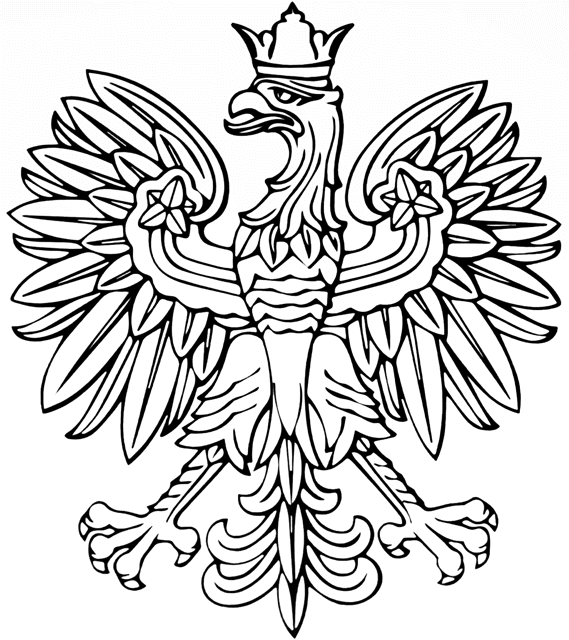 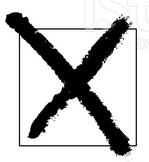 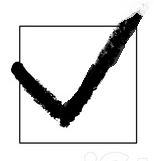 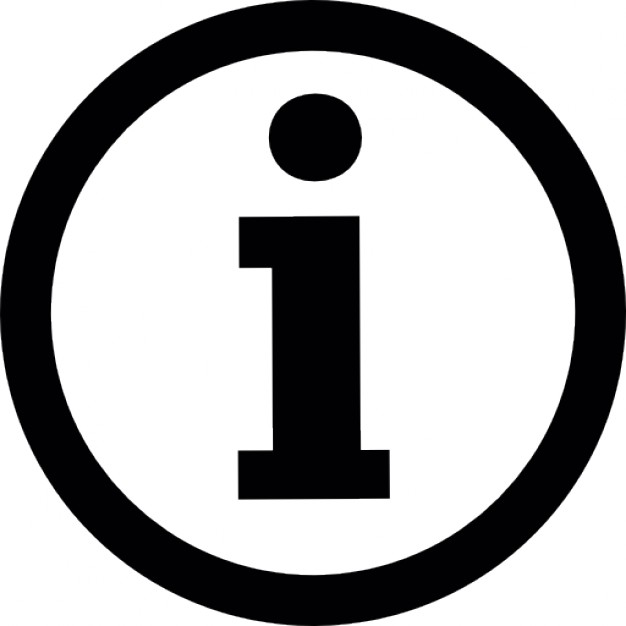 